INFORME ANUALCOMISION INTERAMERICANA DE DERECHOS HUMANOS2022INDICECAPÍTULO I: ACTIVIDADES DE LA CIDH EN 2022Planeación Estratégica	25Plan Estratégico 2017-20212	25Plan Estratégico 2023-20271	25Períodos de sesiones de la CIDH celebrados en 2022	27Resoluciones aprobadas	30Comunicados de prensa emitidos durante el 2022	30La agenda de participación social	 50Cooperación técnica	53Relación con órganos políticos de la OEA	58Actividades de la CIDH con otros órganos regionales y universales de derechos humanos	62Actividades de seguimiento de recomendaciones e impacto	65ACTIVIDADES DE LA CIDH EN 2022Planeación estratégicaPlan Estratégico 2017-2021 La Comisión Interamericana de Derechos Humanos (CIDH) en su 184 periodo de sesiones decidió extender la vigencia del Plan Estratégico 2017-2021 hasta el fin de año 2022, cuando el nuevo plan estratégico fuera concluido y aprobado, y decidió que el nuevo plan iniciara periodo en 2023.  Así toda la actuación reportada en el presente informe anual fue ejecutada y orientada en el marco de los objetivos estratégicos y programas de este Plan que terminó su ejecución el 31 de diciembre de 2022. Como parte de la finalización del Plan Estratégico 2017-2021 y como punto de partida para la construcción del nuevo plan, la CIDH (SE/CIDH) efectuó el proceso de evaluación externa de su implementación con base en criterios de independencia, transparencia y objetividad. La evaluación mostró que, a lo largo de sus cinco años de ejecución, la Comisión mejoró y modernizó su gestión institucional, profundizó el enfoque en resultados, obtuvo logros históricos en cada uno de sus objetivos, y alcanzó resultados que tuvieron un impacto significativo en los países de la región, demostrando así la capacidad de generar transformaciones y cambios estructurales para avanzar en la protección, la defensa y la promoción del respeto de los derechos humanos en la región. La evaluación externa examinó no solo el impacto, sino también la pertinencia, la eficacia, la eficiencia y la sostenibilidad del Plan Estratégico en relación con los objetivos propuestos, la meta, la visión y la misión de la Comisión.  Así, la evaluación concluyó que el Plan Estratégico 2017-2021 orientó y guio a la Comisión en su accionar, que ésta usó los recursos de manera apropiada, y aumentó la eficiencia en particular para mitigar los efectos de la pandemia en su trabajo. Asimismo, la evaluación determinó que la ejecución del Plan Estratégico 2017-2021 fue muy eficaz y que la sostenibilidad de los resultados de la CIDH es elevada.En el proceso de evaluación participaron ocho Estados Miembros (12 personas entrevistadas), nueve donantes (15 personas entrevistadas), 29 personas del equipo de la Secretaría Ejecutiva de la Comisión, seis Comisionadas y Comisionados y 251 partes interesadas no estatales.  La CIDH agradece a los representantes de los Estados Miembros, Observadores Permanentes, donantes, personas expertas, organizaciones de la sociedad civil y al personal de la Comisión que participaron en este proceso. Plan Estratégico 2023-2027La CIDH aprobó el Plan Estratégico 2023-2027 en el 185 período ordinario de sesiones de la CIDH, celebrado en Washington, D.C., del 24 de octubre al 4 de noviembre de 2022. Este plan es el principal instrumento de la gestión institucional que establece las prioridades para cumplir exitosamente su misión y para enfrentar los desafíos actuales y futuros para la atención y protección de los derechos humanos en las Américas. Para su construcción, además de hacer una evaluación y un balance de los logros, los desafíos y las lecciones aprendidas del plan anterior, la CIDH abrió un amplio espacio para consultas de diversos tipos (en línea, foros, reuniones y talleres) con el propósito de definir los desafíos del contexto actual de derechos humanos en la región y formular propuestas para hacerles frente, que posteriormente analizó internamente para la definición del nuevo plan estratégico.La Comisión utilizó para la elaboración de este Plan Estratégico el enfoque de gestión basada en resultados y la teoría del cambio, lo cual implica tomar como punto de partida una comprensión profunda del contexto, los puntos fuertes y los desafíos de la organización de acuerdo con su mandato, las temáticas y los problemas prioritarios, los matices de las personas que se ven afectadas por estos problemas y la definición del cambio al cual se desea contribuir durante el período abarcado por el plan. La teoría del cambio ilustra la cadena causal de resultados a corto, mediano y largo plazo del Plan y el orden en que se van produciendo los cambios. La cadena de resultados se encuadra en un contexto que ilustra los supuestos, los riesgos, los factores internos y externos y los principales actores que intervienen hasta que se obtiene el resultado último deseado.El proceso que llevó a cabo la CIDH para elaborar de este Plan Estratégico tuvo cuatro fases. En la Fase I. “Evaluación del Plan Estratégico 2017-2021”, la CIDH hizo un balance de los logros y avances de los últimos cinco años. En la Fase II. “Diagnóstico y orientación estratégica”, la CIDH hizo un diagnóstico del contexto actual de los derechos humanos en las Américas para indicar los desafíos, los temas y los ejes transversales que es necesario priorizar; y determinó los cambios que quería ver con la ejecución de este nuevo plan. En la Fase III. “Consultas con las partes interesadas”, la CIDH llevó a cabo un proceso amplio de 32 consultas con los Estados Miembros de la OEA, órganos de la OEA, representantes de organizaciones de la sociedad civil (OSC), el sector académico, expertos, donantes, organismos internacionales, personal de la Secretaría Ejecutiva y los integrantes de la CIDH. Esto complementó el diagnóstico de puntos fuertes y desafíos internos y retos del contexto actual, así como la selección de las propuestas y las prioridades que se considerarían en el Plan. Se recibieron más de 5.000 propuestas, recomendaciones y opiniones, que fueron sistematizadas y clasificadas por tema en un documento que sirvió de insumo para la preparación del Plan. En la Fase IV. “Examen de las propuestas y consolidación del Plan Estratégico”, con los aportes de las partes interesadas, la CIDH llevó a cabo un proceso de reflexión final entre Comisionadas, Comisionados y la Secretaría Ejecutiva con el fin de establecer las temáticas y las poblaciones prioritarias para los próximos cinco años; acordar los resultados a corto, mediano y largo plazo; definir los programas a partir de los cuales se trabajaría para alcanzar los resultados; y elaborar el plan de seguimiento y evaluación. La estrategia del Plan 2023-2027 se desarrolla a lo largo de nueve objetivos estratégicos que abarcan 34 programas, con los cuales se busca lograr cambios sustantivos a largo plazo en el mayor goce de todos los derechos humanos por todas las personas del hemisferio, que es el fin último de la CIDH, y efectuar un aporte esencial al interés público interamericano. Los objetivos estratégicos son 1) incrementar el acceso a la justicia interamericana, particularmente de las personas en situación histórica de exclusión; 2) fortalecer la protección de las personas por los Estados ante el riesgo de daño grave, inminente e irreparable de los derechos humanos; 3) promover el cumplimiento de las recomendaciones y los estándares del sistema interamericano de derechos humanos; 4) aumentar la capacidad de la CIDH para incidir en la prevención de violaciones de derechos humanos y en la atención oportuna de crisis de derechos humanos, en particular las que afectan a personas en situación histórica de exclusión; 5) profundizar la conciencia de los agentes estatales sobre los problemas estructurales que dan origen a las violaciones de derechos humanos en el Hemisferio; 6) reforzar la capacidad de los agentes estatales y las organizaciones de la sociedad civil para promover, respetar y garantizar los derechos humanos; 7) incrementar el acceso de las personas en situación histórica de exclusión, las organizaciones de la sociedad civil y los Estados a los mecanismos de la CIDH; 8) mejorar los mecanismos de la CIDH con un enfoque de género, interseccionalidad y gestión basada en los resultados, y 9) mejorar la gestión del talento humano, así como de los recursos financieros, administrativos y tecnológicos, con un enfoque de derechos humanos.En la ejecución de los 34 programas se ponen de relieve los temas priorizados en las relatorías temáticas y especiales relativas a derechos de personas y grupos históricamente excluidos, con los siguientes enfoques transversales: institucionalidad democrática; institucionalidad de derechos humanos; género, interculturalidad e interseccionalidad; seguridad y violencia; acceso a la justicia e independencia judicial; desarrollo y derechos humanos; los derechos humanos en el ambiente digital, y promoción de la ratificación de los instrumentos interamericanos de derechos humanos.Los objetivos estratégicos contribuirán a tres resultados a mediano plazo (resultados intermedios): 1) aumento de la protección y la defensa de víctimas de violaciones de derechos humanos, con especial atención a las personas de grupos en situación histórica de exclusión; 2) mayor observancia y garantía de los derechos humanos en el Hemisferio por los Estados, y 3) mejora de la cultura institucional de la CIDH con un enfoque de derechos humanos. Estos resultados a mediano plazo buscarán contribuir con el fin último: mayor goce de todos los derechos humanos para todas las personas del Hemisferio.Fue incluido el Plan de Monitoreo y Evaluación (PM&E) de los resultados del Plan Estratégico, con el fin de establecer un marco para facilitar la toma de decisiones en la CIDH, indicar los puntos fuertes, los puntos débiles y los problemas y efectuar correcciones oportunas en los planes de trabajo. Con este proceso de monitoreo y evaluación, la CIDH se compromete a realizar una gestión accesible, medible y transparente basada en resultados. Este PM&E debe estar bien integrado en todas las operaciones de la Comisión y en su cultura de trabajo para que los datos necesarios se recopilen regularmente, se analicen y se comuniquen de forma oportuna. Este plan se basa en indicadores de resultados cuantitativos y cualitativos que, en conjunto, permiten monitorear el cambio que se produce como resultado de los programas.Período de sesiones de la CIDH celebrados en 2022Durante 2022 la CIDH celebró 3 Períodos de Sesiones en formato híbrido (183, 184 y 185). La celebración de sesiones en estos formatos permite a la CIDH acercar los mecanismos de defensa, protección y promoción de los derechos humanos a las víctimas y los pueblos bajo su competencia, amplía la presencia pública del órgano en la región y estimula la democratización del acceso al Sistema Interamericano de Derechos Humanos. En estos períodos de sesiones, la CIDH hizo seguimiento y visibilizó un significativo número de situaciones de derechos humanos mediante la celebración de 56 audiencias. Las mismas abordaron temas relativos al monitoreo de situaciones regionales, de algunas subregiones y en particular de 19 países: Argentina, Bolivia, Brasil, Chile, Colombia, Cuba, Ecuador, El Salvador, Estados Unidos, Guatemala, Honduras, México, Nicaragua, Panamá, Paraguay, Perú, República Dominicana, Uruguay, y Venezuela. También se abordaron nuevas tendencias en derechos humanos. Paralelamente, se llevaron a cabo reuniones con grupos regionales de Estados (en el 183 y el 185 Período de Sesiones) y con organizaciones de la sociedad civil (en el 184 y 185 Período de Sesiones) para abordar diferentes asuntos en materia de derechos humanos de interés particular. El detalle de la información de cada periodo de sesión, así como el resumen de cada una de las audiencias, puede encontrarse en los enlaces de la siguiente tabla:Resoluciones aprobadasDurante 2022 la CIDH adoptó dos resoluciones. La Resolución Nro. 1/22 sobre Archivo de Peticiones Inactivas y su anexo aprobada con el objetivo de advertir la posibilidad de archivo en un importante número de peticiones en etapa de estudio inicial. Esta medida se da en el marco de las medidas adoptadas por la CIDH para reducir el atraso procesal en el sistema de peticiones y casos. Asimismo, la CIDH adoptó la Resolución Nro. 2/22 sobre Voto Razonado, conforme al artículo 78 de su Reglamento, a efectos de interpretar el alcance del voto razonado previsto en el artículo 19 de dicho instrumento. La interpretación se refiere al tipo de decisiones, oportunidad y publicidad del voto razonado.Comunicados de prensa emitidos durante el 2022Durante 2022 la CIDH la Comisión Interamericana de Derechos Humanos publicó 288 comunicados de prensa. Los mismos abordaron temas prioritarios de la región, y contienen pronunciamientos sobre situaciones relevantes de alerta y violaciones de derechos humanos en la región, así como el reconocimiento de buenas prácticas implementadas por algunos Estados. Mediante este mecanismo, la Comisión abordó los 12 temas prioritarios identificados en el plan estratégico y se pronunció sobre distintos aspectos de la situación de derechos humanos en toda la región, así como en particular respecto a 25 países: Antigua y Barbuda, Argentina, Barbados, Bolivia, Brasil, Chile, Colombia, Costa Rica, Cuba, Dominica, Ecuador, El Salvador, Estados Unidos, Guatemala, Haití, Honduras, Jamaica, México, Nicaragua, Panamá, Paraguay, Perú, Saint Kitts y Nevis, Uruguay y Venezuela. Los comunicados de prensa también abordaron aspectos de cooperación técnica y actividades de promoción en la región y destacaron logros y aspectos importantes sobre la gestión del trabajo de la CIDH. Cabe destacar que los comunicados de prensa tuvieron un total de 647,571 vistas únicas. La agenda de participación socialEn 2022, la CIDH mantuvo su práctica de establecer canales de diálogo periódicos con la sociedad civil y la academia, adaptando sus mecanismos a las restricciones impuestas por la pandemia del COVID-19. Numerosas organizaciones de la sociedad civil participaron en las audiencias públicas realizadas en el marco de los Períodos de Sesiones 183, 184 y 185, desarrollados en formato híbrido. También se llevaron a cabo dos reuniones temáticas durante el 183 Período de Sesiones y una reunión abierta con la sociedad civil durante el 184 Período de Sesiones, en las que las organizaciones aportaron información sobre temas específicos y sobre el panorama general de los derechos humanos en las Américas. Durante la visita promocional a Argentina que se llevó a cabo del 25 al 29 de abril de 2022, la CIDH participó en reuniones con organizaciones de la sociedad civil. Asimismo, en la visita promocional a Chile, realizada entre el 25 y el 28 de mayo para presentar el informe sobre la situación de los derechos humanos en el país, la CIDH se reunió con víctimas, familiares y sus defensores. Igualmente, en la visita promocional a la Mancomunidad de Dominica, realizada entre el 22 al 23 de junio de 2022, la CIDH mantuvo reuniones con la sociedad civil. En la visita de trabajo a México, realizada entre el 11 y el 15 de julio, con el objetivo de supervisar la implementación de las medidas cautelares otorgadas en 2017 y 2018 a favor de familias indígenas tsotsiles de 22 comunidades, la CIDH se reunió con personas beneficiarias y víctimas de violencia. En la visita promocional a Miami, estado de Florida, Estados Unidos de América y a San José, Costa Rica, con el fin de dar seguimiento a la situación de las personas nicaragüenses que se han visto forzadas a huir hacia estos países a raíz de la crisis iniciada el 18 de abril de 2018 en Nicaragua, la CIDH sostuvo reuniones de trabajo con colectivos y organizaciones de la sociedad civil nicaragüense. Durante la visita de trabajo protocolar y promocional a Honduras del 30 de agosto al 1 de septiembre, con el objetivo de dialogar con las autoridades y estrechar lazos de cooperación que puedan contribuir a la promoción y defensa de los derechos humanos en el país, la CIDH mantuvo una reunión con representantes de la sociedad civil. En la visita de trabajo al Perú entre el 10 el 13 de octubre de 2022 con los objetivos de monitorear el estado de la institucionalidad democrática, por un lado, y observar las afectaciones a los derechos humanos como consecuencia de los derrames de petróleo, por otro, la CIDH sostuvo encuentros con organizaciones de la sociedad civil y representantes de pueblos indígenas afectados por los derrames de petróleo. En la visita promocional a la República de Panamá, que se llevó a cabo del 14 al 16 de noviembre de 2022, para fortalecer y profundizar la colaboración de la Comisión con el Estado y promover los instrumentos y estándares interamericanos de derechos humanos, así como para realizar sesiones de capacitación con funcionarios públicos, la CIDH mantuvo reuniones con organizaciones de la sociedad civil. En 2022 la CIDH realizó tres consultas públicas para la elaboración de los siguientes informes temáticos: la situación de derechos humanos de personas defensoras del medio ambiente en los países del Norte de Centroamérica; violencia contra niños, niñas y adolescentes y jóvenes en el contexto del accionar del crimen organizado en los Estados del Norte de Centroamérica; y la situación de los derechos de las personas con discapacidad en las Américas. Asimismo, la sociedad civil participó en diversas instancias del proceso de construcción del Plan Estratégico 2023-2027: en la evaluación independiente del Plan Estratégico 2017-2021 (251 personas de organizaciones de 22 países); en la consulta en línea (1.704 personas de 280 organizaciones de 31 países); en los foros con sociedad civil (157 organizaciones de 32 países); y en las consultas sobre temáticas y poblaciones prioritarias de las relatorías (149 organizaciones de 31 países). Adicionalmente, durante 2022 la CIDH mantuvo reuniones periódicas con coaliciones y redes de organizaciones de derechos humanos de la región, tanto en el marco de sus Períodos de Sesiones, como fuera de ellos, así como con organizaciones de la sociedad civil de los países respecto de los cuales mantiene SACROI en funcionamiento y monitoreo de situaciones de derechos humanos. En lo que respecta al Informe Anual 2022, la CIDH invitó una vez más a organizaciones de la sociedad civil y a otros actores de los 35 Estados Miembros de la OEA a enviar información sobre la situación de derechos humanos en la región, para la preparación de los Capítulos IV.A, IV.B y V.En relación con los mecanismos especiales de seguimiento, la CIDH continuó promoviendo el diálogo permanente con las organizaciones de la sociedad civil, y con las víctimas y familiares de víctimas de violaciones de derechos humanos. En este sentido, se destaca la presencia permanente en México y las reuniones periódicas con los familiares del asunto Ayotzinapa en el marco del Mecanismo Especial de Seguimiento (MESA). Con relación al Mecanismo Especial de Seguimiento para Nicaragua (MESENI), la CIDH enfatiza la colaboración y el intercambio permanente de información con las organizaciones de la sociedad civil, así como la estrategia de asistencia técnica y fortalecimiento de las capacidades de las organizaciones de la sociedad civil nicaragüense, mediante la realización de capacitaciones. Finalmente, el Mecanismo Especial de Seguimiento para Venezuela (MESEVE) también ha trabajado articuladamente con diferentes actores clave, entre los que se cuentan las organizaciones de la sociedad civil. A lo largo del 2022, la CIDH logró mantener la oferta de actividades de capacitación de manera virtual y presencial. Desde 2020, con la irrupción de la pandemia provocada por el COVID-19, la CIDH adaptó su oferta a modalidad virtual, lo que permitió́ un mayor alcance, difusión y accesibilidad de la sociedad civil interesada que pudo acceder a través de la inscripción publica a cursos autogestionados y otros realizados vía zoom.  Por un lado, se implementaron nuevas ediciones de 3 cursos online masivos y abiertos y se desarrollaron 2 sobre nuevas temáticas. El primero fue uno introductorio sobre el Sistema Interamericano de Derechos Humanos, el segundo sobre el sistema interamericano y sus mecanismos desde la perspectiva de la justicia transicional y un tercero sobre los estándares Interamericanos para Combatir la Violencia y Discriminación contra Mujeres, Niñas y Adolescentes. De los dos nuevos cursos uno de centra en discriminación racial y personas afrodescendientes y el otro es el curso introductorio sobre el Sistema Interamericano de Derechos Humanos en inglés.  Por otro lado, se desarrollaron 2 aulas virtuales, una sobre el Sistema Interamericano de Derechos Humanos y sus mecanismos desde un enfoque en materia de Memoria, Verdad y Justicia y otra sobre aplicación de estándares interamericanos. A su vez, la CIDH comenzó a trabajar en el desarrollo de una tercera en materia de movilidad humana para ser implementada el 2023.  Sumando a los anteriores cursos, la CIDH llevó adelante una serie de actividades para el fortalecimiento de capacidades en los países del Norte de Centroamérica. En particular, se capacitaron representantes de la sociedad civil de El Salvador, Guatemala y Honduras, sobre los DESCA de pueblos indígenas y afrodescendientes tribales y sobre Impacto del crimen organizado en los derechos de las mujeres en los países del Norte de Centroamérica. También se capacitaron a personas defensoras de estos países con el objetivo de familiarizarlos con los estándares interamericanos en materia de prevención, protección e investigación de los actos de violencia contra personas defensoras de derechos humanos. A su vez, se llevó a cabo la realización de dos talleres de formación virtual sobre el mecanismo de medidas cautelares con el objetivo de brindar conocimientos básicos sobre el mecanismo y fortalecer las capacidades miembros de organizaciones sociales, víctimas y familiares de víctimas y profesionales del derecho de Nicaragua.   También se realizaron capacitaciones a líderes y lideresas de pueblos indígenas y de quilombos provenientes de Brasil, Perú, Ecuador, Colombia, Venezuela y Bolivia en el marco de la Tercera Edición de la Escuela Regional para la Promoción, Defensa y Exigibilidad de los Derechos en la Panamazonía (Escuela de REPAM). Se destaca, asimismo, la capacitación ofrecida al Instituto Internacional de Derecho y Sociedad – Perú, donde se abordaron las principales observaciones y conclusiones del informe de la CIDH sobre Libre Determinación de los pueblos indígenas y la actividad con Leader Yuu, donde se difundieron los mecanismos de la CIDH a 100 mujeres Wuayuu de 4 comunidades de la ciudad de Maracaibo.  Finalmente, el 14 de noviembre se lanzó la convocatoria para la 6ta edición del Curso Internacional de Políticas Públicas en Derechos Humanos, realizado en forma conjunta con el Instituto de Políticas Públicas en Derechos Humanos del MERCOSUR (IPPDH), el cual comenzará en febrero de 2023. Este curso tiene el objetivo de formar a actores relevantes de la región en el enfoque de derechos humanos en las políticas públicas. Serán seleccionadas 100 personas de Estados miembros de la OEA, funcionarios y funcionarias estatales, incluyendo del poder judicial, organizaciones de la sociedad civil y academia.  Cooperación técnica La labor de la CIDH se basa en tres pilares de trabajo, el sistema de peticiones individuales; el monitoreo de la situación de los derechos humanos en los Estados Miembros; y la asesoría y cooperación técnica con los Estados, organismos e instituciones regionales, internacionales, sociedad civil y academia. En ese marco, la CIDH desarrolla actividades de asistencia y cooperación técnica con los Estados Miembros para el desarrollo de políticas públicas con enfoque de derechos humanos, ofreciendo y dando respuesta a solicitudes específicas formuladas por los Estados. El objetivo principal es que los Estados adquieran un mayor conocimiento y uso del SIDH para promover la aplicación de los estándares interamericanos y el cumplimiento de sus recomendaciones. En efecto, durante el 2022 la CIDH se propuso continuar implementando distintas iniciativas de cooperación técnica con los Estados Miembros, los organismos regionales, y otras instituciones. En términos de acuerdos de cooperación, la CIDH firmó un total de 7 nuevos convenios interinstitucionales, con la Jurisdicción Especial para Paz de Colombia, la Unidad de Búsqueda de personas dadas por desaparecidas (UBPD), la Conferencia de Ministros de Justicia de los Países Iberoamericanos, American University Washington College of Law, Counterpart Internacional, el Instituto Williams sobre Derecho y Políticas Públicas de Orientación Sexual e Identidad de Género de la Universidad de California, campus de Los Ángeles y el gobierno de la República de Ecuador. Mediante estos acuerdos, la CIDH busca establecer la colaboración y cooperación entre la comunidad interamericana y el público en general, el uso del SIDH y de sus estándares, así como promover la cooperación especializada a través de herramientas teóricas y prácticas dirigidas a contribuir y promover los estándares interamericanos en la Agenda Hemisférica de Derechos HumanosEn el marco de convenios y los acuerdos de cooperación, se avanzó en la ampliación de Programa de Becas y del Programa de Personal Asociado, así como en las actividades de capacitación, promoción e investigación académica. En esa línea, durante el año se desempeñaron en la Secretaría Ejecutiva 2 profesionales en el marco del Programa de Personal Asociado conforme al Acuerdo de Cooperación con el Ministerio Público del Trabajo de Brasil y la Defensoría Pública del Estado de Rio de Janeiro y 8 profesionales como becarios s de proyectos específicos de cooperación.Entre las iniciativas de cooperación técnica con énfasis en la región del Caribe, la CIDH buscó continuar enfocándose en fortalecer la relación con actores estatales y no estatales de dicha región. En ese sentido, brindó cooperación técnica e intercambio de información para promover políticas públicas basadas en derechos humanos; y fomentó la universalización de los instrumentos de derechos humanos. En particular, la CIDH respondió a las solicitudes de cooperación técnica de Santa Lucía, Surinam y San Vicente y las Granadinas. En relación con Santa Lucía se completó el ciclo de fortalecimiento de capacidades para actores estatales. Este ciclo, que comenzó en 2021, incluyó una capacitación sobre el funcionamiento del sistema interamericano de protección de los derechos humanos. En 2022 se llevó a cabo el módulo específico sobre los derechos de las personas con discapacidad, cuyos detalles pueden consultarse en el Capítulo III de este informe. Con respecto a Surinam, el Estado solicitó asistencia técnica para la implementación de políticas públicas con enfoque de derechos humanos, particularmente en relación con el diseño, implementación y seguimiento de un plan y política nacional de derechos humanos. Por su parte, también se realizaron gestiones por parte de San Vicente y las Granadinas para avanzar en la implementación del mecanismo de cooperación.En línea con la prioridad de la CIDH respecto de la región del Caribe, una Mesa de Diálogo de Alto Nivel con la Corte de Justicia del Caribe (CCJ por sus siglas en inglés) fue organizada por la CIDH. Este espacio tuvo lugar el 6 de diciembre de 2022 y contó con la participación del pleno de la CIDH, el presidente de la CCJ, magistrados y magistradas y funcionariado del Tribunal. El Diálogo se desarrolló como parte de una estrategia integral que la CIDH espera seguir ampliando durante los próximos meses y constituyó una oportunidad para fortalecer la interacción y cooperación entre las instituciones, facilitando la discusión sobre los estándares legales e institucionales y señalando los casos más relevantes conocidos por ambos organismos a los fines de promover la armonización y el dialogo interjurisdiccional.En torno a la implementación de los acuerdos firmados, se destaca la implementación del ciclo de conferencias públicas sobre el Sistema Interamericano y en particular sobre los mecanismos de la CIDH, organizado junto a la Suprema Corte de Justicia de la Nación de México, cuyos detalles pueden consultarse en el Capítulo III de este informe. También es destacable el segundo año de implementación del acuerdo con Both Ends Believing, que promueve el derecho de los NNA a vivir en familia a través de la adopción de un sistema de software que crea perfiles digitales de los niños que viven en instituciones y orfanatos de todo el mundo, para que se pueda abogar por ellos. En el marco de este acuerdo de cooperación triangular Estados como Ecuador y Paraguay avanzaron con la adopción del software y el acompañamiento técnico de la Comisión. En implementación del acuerdo con la Red Eclesial Panamazónica (REPAM), se llevaron a cabo reuniones de Alto Nivel, así como la organización de un evento de promoción en el marco de las sesiones del Foro Permanente de Pueblos Indígenas con el objetivo de presentar el informe de la CIDH sobre Derecho a la Libre Determinación de los Pueblos Indígenas y Tribales. Asimismo, la CIDH acompañó la realización de la Tercera edición de la Escuela de Derechos Humanos en Manaos, Brasil a través de un módulo de capacitación especializada. Más detalles sobre estos eventos pueden consultarse en el Capítulo III de este informe. Por su parte, en seguimiento de los compromisos del acuerdo firmado, se llevó a cabo una jornada bilateral de diálogo y difusión de herramientas sobre derechos humanos, organizada con el Instituto Interamericano de Responsabilidad Social y Derechos Humanos (IIRESODH).En cuanto a la implementación del acuerdo firmado con el Centro Internacional para la Promoción de los Derechos Humanos (CIPDH), se avanzó con la organización del Concurso de Audiencias Temáticas ante la CIDH. Este concurso se organiza por cuarta vez en conjunto con el CIPDH y en esta edición se realizó virtualmente del 12 al 16 de septiembre. Contó con la participación de la CIDH, la Relatoría Especial sobre Derechos Económicos Sociales, Culturales y Ambientales, y de la Secretaría Ejecutiva como jurado del concurso. En el mismo sentido, en el marco del acuerdo firmado con American University, la CIDH brindó apoyo a la realización del Concurso Interamericano de Derechos Humanos y a una serie de eventos promocionales organizados por la Academia de Derechos Humanos y Derecho Internacional Humanitario. Asimismo, en ejercicio del acuerdo vigente con la Universidad Nacional Autónoma de México (UNAM), en el mes de septiembre se llevó a cabo la X Edición del Diplomado “Hector Fix Zamudio” sobre Sistema Interamericano de Derechos Humanos. Contó con la participación de Comisionadas y Comisionados y un equipo técnico de la Secretaría Ejecutiva de la CIDH.  Más detalles sobre estas iniciativas académicas pueden consultarse en el Capítulo III de este informe.En torno a la implementación del acuerdo firmado con el Instituto de Políticas Públicas en Derechos Humanos del Mercosur (IPPDH), se avanzó en el lanzamiento de la convocatoria para la 6ta edición del Curso Internacional de Politicas Publicas en Derechos Humanos que tendrá lugar a partir del mes de febrero 2023. Desde una perspectiva que reconoce los avances y desafíos de la región, el curso ofrece una aproximación a las experiencias y los retos que la implementación del enfoque de derechos humanos supone para la institucionalidad estatal. Más detalles sobre esta iniciativa pueden consultarse en el Capítulo III de este informe.Asimismo, durante el año la Comisión avanzó en el desarrollo e implementación de propuestas para la cooperación técnica con distintas instituciones gubernamentales. En el caso de Colombia, la iniciativa se enmarca en las acciones de la SACROI Colombia y tiene como objetivo el fortalecimiento del trabajo de las instituciones del Sistema Integral de Verdad, Justicia, Reparación y No Repetición, en particular con la Comisión para el Esclarecimiento de la Verdad, la Convivencia y la No Repetición (CEV); la Jurisdicción Especial para la Paz (JEP) y la Unidad de Búsqueda de Personas dadas por Desaparecidas (UBPD). Con respecto a la CEV, se aplicó plenamente el acuerdo de cooperación y se digitalizaron los documentos que se encontraban en soporte papel en el archivo de la CIDH. Asimismo, la Comisión realizó aportes para fortalecer la investigación y el mandato de la CEV. Finalmente, la Relatoría de Memoria, Verdad y Justicia asistió a la presentación del informe final que tuvo lugar el 28 de junio en Bogotá y también se realizó una presentación de dicho informe en el marco del 185° Período de Sesiones de la CIDH.  En cuanto al acuerdo con la JEP, el plan de trabajo incluyó una reunión celebrada en Bogotá el 29 de junio y contó con la participación virtual de la Presidenta de la CIDH y equipo de la Secretaría Ejecutiva. Asimismo, la CIDH participó de manera virtual de la segunda conferencia internacional de Jueces "Respuestas Emergentes a Atrocidades Contemporáneas", organizada por la JEP los días 27 y 28 de octubre.  En el marco del acuerdo de cooperación con la UBPD, la Presidenta de la CIDH y Relatora sobre Memoria, Verdad y Justicia, participó del Seminario Internacional “La obligación estatal de búsqueda de personas desaparecidas: avances, retos y perspectivas”. El evento tuvo lugar en Colombia los días 5 y 6 de septiembre. Asimismo, se realizó una reunión de trabajo que contó con la participación del pleno de la CIDH en el marco del 185° Período de Sesiones de la CIDH en Washington DC.En el caso de Ecuador, la CIDH realizó una visita de Cooperación Técnica del 26 al 28 de septiembre del 2022. El objetivo fue dar seguimiento a las recomendaciones formuladas durante la visita de trabajo que se llevó a cabo del 1 al 3 de diciembre del 2021, e identificar los aspectos en los que puede activar el mecanismo de cooperación técnica en derechos humanos de las personas privadas de libertad. La Delegación de la CIDH estuvo encabezada por el Comisionado Stuardo Ralón, Primer Vicepresidente, Relator sobre Personas Privadas de Libertad, y equipo de la Secretaría Ejecutiva. La delegación de la Comisión sostuvo reuniones con diversas instituciones del Estado y se reunió con representantes de la sociedad civil. Asimismo, como producto de la visita, se firmó un acuerdo que tiene por objetivo establecer un marco de cooperación para que la CIDH brinde asistencia técnica y contribuya al fortalecimiento de las capacidades de promoción, defensa y protección de los derechos de las personas privadas de libertad, así como a la adecuación de las medidas y políticas públicas a los estándares interamericanos. A continuación, se incluye una ficha técnica sobre la visita. Por su parte, el Estado de Panamá mostró interés en la cooperación técnica para el fortalecimiento de capacidades del funcionariado público. En atención a la solicitud, un grupo de funcionarios participó de un taller en modalidad sincrónica sobre soluciones amistosas. De acuerdo con el funcionamiento del mecanismo de cooperación técnica de la CIDH, las iniciativas son parte de un proceso de acercamiento y trabajo conjunto para avanzar de acuerdo con las necesidades y alcances de cada caso. La CIDH también cooperó con el Poder Judicial de la Provincia de Río Negro, Argentina. A solicitud de dicho organismo, la CIDH organizó un ciclo de capacitaciones dirigido a integrantes de la justicia del ente provincial, con el objetivo de promover estándares interamericanos sobre los derechos de los pueblos indígenas. Más detalles sobre estos eventos pueden consultarse en el Capítulo III de este informe.En el marco de las iniciativas emprendidas por la CIDH para estrechar los vínculos con las Instituciones Nacionales de Derechos Humanos (INDH), se realizaron diversas actividades a fin de mejorar los canales de información y ofrecer la asistencia técnica necesaria para fortalecer los esfuerzos que las INDH realizan en el cumplimiento efectivo de los derechos humanos en cada uno de los países del hemisferio. Entre ellas, se destacan las acciones hacia la implementación de la Declaración de Compromiso en materia de Cooperación Técnica firmada en 2018, así como las diversas estrategias de cooperación bilateral formalizadas a través de acuerdos. Como resultado de estas iniciativas, ha sido notable la colaboración entre la CIDH y las Instituciones, en particular en cuanto al fortalecimiento mutuo de las capacidades. Entre las actividades realizadas, se destaca el apoyo en el monitoreo de la situación de derechos humanos a Guatemala, Colombia, Ecuador, El Salvador, Panamá y Perú. Durante el primer semestre se destaca particularmente la realización del encuentro subregional de la CIDH con las INDH de la región norte de Centroamérica: Guatemala, Honduras y El Salvador. También el 8 de noviembre de 2022 se llevó a cabo el IV Diálogo con las INDH con el objetivo de intercambiar información sobre los avances y desafíos en el ejercicio de sus mandatos, así como fortalecer e identificar acciones de cooperación conjunta. El evento contó con la participación de representantes de las INDH de Argentina, Chile, Colombia, Costa Rica, Ecuador, El Salvador, Guatemala, Honduras, México, Panamá, Perú y Uruguay. Finalizando el 2022, la Declaración ha sido firmada por 12 INDH de la región, tras la incorporación de la Institución Nacional de Derechos Humanos y Defensoría del Pueblo de Uruguay.Asimismo, el 21 de noviembre de 2022 se llevó a cabo la primera reunión de la CIDH con la Asociación Caribeña de Defensores del Pueblo (CAROA, por sus siglas en inglés). El evento tuvo como objetivo facilitar el diálogo y el acercamiento con el SIDH y poner a disposición los espacios de la CIDH para la promoción y difusión de estándares para mejorar las prácticas y superar los desafíos que enfrentan las instituciones en su trabajo diario. Contó con la participación de representantes de Instituciones de Derechos Humanos de Bahamas, Barbados, Belice, Granada, Guyana, Santa Lucía, Surinam y otros territorios que forman parte de la Asociación.  La CIDH resalta su voluntad y disposición para brindar asistencia técnica a los Estados, organismos regionales, las organizaciones sociales y otras instituciones para el fortalecimiento institucional y la formulación, implementación y evaluación de políticas públicas orientadas al fortalecimiento y respeto de los derechos humanos en las Américas con base en los estándares interamericanos. Red Académica Durante el 2022, la CIDH lanzó la segunda edición de la Red Académica Especializada de Cooperación Técnica cuya convocatoria fue anunciada el 8 de abril de 2022 en su comunicado de prensa No. 075/22. El plazo de presentación de propuestas concluyó el 8 de mayo de ese mismo año. Cabe notar que en total participaron 22 universidades y otros centros educativos de la región. Las universidades seleccionadas estarán apoyando la labor de 10 relatorías y 2 secciones de la CIDH en proyectos  hasta junio de 2023. La CIDH agradece la participación de todas las universidades que se postularon en la Red Académica. La puesta en práctica de la Red Académica respondió al Programa 12 del Objetivo Estratégico 3 del Plan Estratégico de la CIDH 2017-2022, que promovió la formación de una Red Académica Especializada del Sistema Interamericano de Protección de Derechos Humanos (SIDH). Con la creación de esta Red, la CIDH busca promover la cooperación a través de la realización de estudios, investigaciones y otras actividades conjuntas, que permitan profundizar en el conocimiento y generar información cuyo fin es la promoción y defensa de los derechos humanos en la región. La Red Académica de Cooperación, también supone la implementación del Programa 5 del Objetivo Estratégico 2 del Plan Estratégico, que tiene por finalidad mejorar el alcance e impacto del trabajo de la CIDH en el monitoreo de situaciones de derechos humanos de los países desde un enfoque temático, a través de la articulación de sus diversas funciones y mecanismos.En ese sentido, como resultado de la implementación de la Red se comenzaron a desarrollar diferentes estudios referentes a: avances en reparación integral para las personas afrodescendientes por esclavización/trata trasatlántica, trabajo sexual, gestación subrogada, obstáculos en materia de justicia y lucha contra la impunidad en la Justicia Transicional; estándares y recomendaciones internacionales (Corte Europea y Sistema de la ONU) sobre tráfico de personas migrantes y/o rescate en el mar, discursos desprotegidos; personas operadoras de justicia e independencia judicial; pobreza; cumplimiento de recomendaciones sobre temas relacionados con los derechos de personas defensoras de derechos humanos o de personas LGBTI; impacto de las actividades de la CIDH en la promoción y protección de los derechos humanos; justicia y reparación integral con perspectiva de género y diversidad en contextos transicionales; Institucionalidad Democrática, Estado de Derecho y Derechos Humanos.  Relación con órganos políticos de la OEAUna de las funciones de la CIDH es brindar asesoría a los Estados en materia de derechos humanos el cual se cumple, entre otros, a través del relacionamiento de la CIDH con los órganos políticos de la OEA: la Asamblea General (AG) y el Consejo Permanente (CP) y sus Comisiones, en particular, la Comisión de Asuntos Jurídicos y Políticos (CAJP) y la Comisión de Asuntos Administrativos y Presupuestarios (CAAP).  La CIDH da acompañamiento a los órganos políticos de la OEA para promover estándares mínimos de derechos humanos en resoluciones, declaraciones, tratados, convenciones y otros instrumentos interamericanos. Además, mantiene relaciones con otras áreas de la OEA.Durante 2022, la CIDH estuvo representada de manera continua en las reuniones del Consejo Permanente, la Comisión de Asuntos Jurídicos y Políticos (CAJP) y la Comisión de Asuntos Administrativos y Presupuestarios (CAAP), con participación en varias sesiones de los referidos órganos políticos. También se atendieron las convocatorias para la presentación de información a los órganos políticos de la OEA sobre la implementación de resoluciones, así como otras solicitudes puntuales de los Estados Miembros, con la participación de Comisionadas, Secretaria Ejecutiva, y Relatores Especiales. Dichas presentaciones se encuentran detalladas a continuación, y son un reflejo del cumplimiento del mandato de la CIDH en prestar asesoría a la OEA en materia de derechos humanos: Presentación por parte del Primer Vicepresidente Stuardo Ralón en la Sesión del Consejo Permanente del 18 de febrero de 2022, titulada “La Situación en Nicaragua” (CP/INF. 9279/22)Presentación por parte de la Presidenta Julissa Mantilla en la Sesión Extraordinaria del Consejo Permanente para celebrar el Día Internacional de la Mujer el 10 de marzo de 2022 (CP/INF. 9306/22)Presentación por parte de la Presidenta Julissa Mantilla en la Sesión de la Comisión de Asuntos Jurídicos y Políticos del 24 de marzo de 2022 en el tópico titulado “Protección de los solicitantes del reconocimiento de la condición de refugiado y refugiados en las Américas” (CP/CAJP-3641/22)Presentación por parte de la Presidenta Julissa Mantilla en la Sesión de la Comisión de Asuntos Jurídicos y Políticos del 24 de marzo de 2022 en el tópico titulado “Erradicación de la apatridia en las América” (CP/CAJP-3641/22)Presentación por parte de la Relatora Especial para los Derechos Económicos, Sociales, Culturales y Ambientales Soledad García-Múñoz en la Sesión de la Comisión de Asuntos Jurídicos y Políticos del 24 de marzo de 2022 en el tópico titulado “Protección de los derechos humanos frente a la pandemia ocasionada por el virus COVID-19” (CP/CAJP-3641/22)Presentación por parte del Primer Vicepresidente Stuardo Ralón en la Sesión de la Comisión de Asuntos Jurídicos y Políticos del 24 de marzo de 2022 en el tópico titulado “Derechos de las personas privadas de libertad” (CP/CAJP-3641/22)Presentación por parte de la Segunda Vicepresidenta Margareth May Macaulay en la Sesión de la Comisión de Asuntos Jurídicos y Políticos del 24 de marzo de 2022 en el tópico titulado “Defensoras y defensores de derechos humanos” (CP/CAJP-3641/22)Presentación por parte de la Segunda Vicepresidenta Margareth Macaulay en la Sesión Extraordinaria del Consejo Permanente para conmemorar el Día Internacional de Recuerdo de las Víctimas de la Esclavitud y la Trata Transatlántica De Esclavos el 25 de marzo de 2022 (CP/INF. 9316/22)Presentación por parte de la Comisionada Roberta Clarke en la Sesión del Consejo Permanente del 06 de abril de 2022, en conmemoración del Día Internacional de la Visibilidad Transgénero (CP/INF. 9336/22).Presentación por parte de la Relatora Especial para los Derechos Económicos, Sociales, Culturales y Ambientales Soledad García-Múñoz en la Sesión de la Comisión de Asuntos Jurídicos y Políticos del 12 de mayo de 2022 en el tópico titulado “Fortalecimiento del Mecanismo de Seguimiento para la implementación del Protocolo de San Salvador” (CP/CAJP-3652/22)Presentación por parte de la Relatora Especial para los Derechos Económicos, Sociales, Culturales y Ambientales Soledad García-Múñoz en la Sesión Extraordinaria del Consejo Permanente Para Conmemorar el “Día Internacional de las Familias” el 13 de mayo de 2022 (CP/INF. 9362/22)Presentación por parte de la Comisionada Esmeralda Arosemena de Troitiño en la Sesión del Consejo Permanente del 18 de mayo de 2022, en conmemoración del Conmemoración del Día Internacional contra la Homofobia, la Transfobia y la Bifobia (CP/INF.9372/22).Presentación por parte de la Secretaria Ejecutiva Tania Reneaum en la Sesión de la Comisión de Asuntos Jurídicos y Políticos del 19 de mayo de 2022 encaminada a Recoger los Aportes de los Estados Miembros para Contrarrestar la Intolerancia y la Discriminación en la Región (CP/CAJP-3657/22)Presentación por parte de la Presidenta Julissa Mantilla en la Sesión de la Comisión de Asuntos Jurídicos y Políticos del 16 de junio de 2022 en el tópico titulado “Consideración del informe anual de la Comisión Interamericana de Derechos Humanos al quincuagésimo segundo período ordinario de sesiones de la Asamblea General” (CP/CAJP-3665/22)Presentación por parte de la Segunda Vicepresidenta Margarette May Macaulay en la Sesión de la Comisión de Asuntos Jurídicos y Políticos del 28 de julio de 2022 en el tópico titulado “Seguimiento a la implementación de mandatos de la Asamblea General - Derechos Humanos de las Personas Mayores” (CP/CAJP-3681/22)Presentación por parte de la Segunda Vicepresidenta Margarette May Macaulay en la Sesión de la Comisión de Asuntos Jurídicos y Políticos del 28 de julio de 2022 en el tópico titulado “Seguimiento a la implementación de mandatos de la Asamblea General - Situación de las personas afrodescendientes en el hemisferio y racismo” (CP/CAJP-3681/22)Presentación por parte de la Relatora Especial para los Derechos Económicos, Sociales, Culturales y Ambientales Soledad García-Múñoz en la Sesión Ordinaria del Consejo Permanente del 03 de agosto de 2022 en el tópico titulado “Derechos Humanos y Medio Ambiente” (CP/INF.9423/22)Presentación por parte de la Relatora Especial para los Derechos Económicos, Sociales, Culturales y Ambientales Soledad García-Múñoz en la Sesión Extraordinaria de la Comisión de Asuntos Jurídicos y Políticos Sobre Lecciones Aprendidas y Buenas Prácticas en Relación con el Derecho a la Libertad de Conciencia y Religión o Creencia: Participación de Actores Religiosos, Resiliencia y Recuperación Pos-COVID del 04 de agosto de 2022  (CP/CAJP-3677/22)Presentación por parte del Jefe de la Oficina de Asesoría Especializada Mario López-Garelli en la Sesión Extraordinaria del Consejo Permanente para Conmemorar el Día Internacional de los Pueblos Indígenas y la Quinta Semana Interamericana de los Pueblos Indígenas el 09 de agosto de 2022. (CP/INF.9430/22)Presentación por parte del Relator Especial para la Libertad de Expresión Pedro Vaca en la Sesión Extraordinaria de la Comisión de Asuntos Jurídicos y Políticos titulada “Lecciones Aprendidas e Intercambio de Buenas Prácticas en Materia de Libertad de Reunión Pacífica y de Asociación” el 11 de agosto de 2022 (CP/CAJP-3686/22)Presentación por parte de la Presidenta Julissa Mantilla en la Sesión Extraordinaria del Consejo Permanente para considerar la Situación en Nicaragua el 12 de agosto de 2022 (CP/INF.9432/22)Presentación por parte del Comisionado Joel Hernández en la Sesión Ordinaria del Consejo Permanente del 07 de septiembre de 2022, en el tópico en Conmemoración del Día Internacional de las Personas Afrodescendientes (CP/INF. 9453/22)Presentación por parte de la Presidenta Julissa Mantilla en la Sesión Ordinaria del Consejo Permanente del 21 de septiembre de 2022 en el tópico titulado “Informes de la Comisión Interamericana de Derechos Humanos (CIDH) sobre la ejecución del presupuesto del Fondo Regular para el año 2021 y el primer semestre de 2022, e informe final de la evaluación externa del Plan Estratégico 2017-2021 de la CIDH” Presentación por parte de la Presidenta Julissa Mantilla del Informe Anual de la Comisión Interamericana de Derechos Humanos en la 52ª Asamblea General de la Organización de los Estados Americanos el 06 de octubre de 2022.Presentación por parte del Primer Vicepresidente Stuardo Ralón en la Sesión Extraordinaria del Consejo Permanente para considerar la Situación en el Perú el 20 de octubre de 2022 (CP/INF.9504/22)
Presentación por parte de la Comisionada Roberta Clarke en la Sesión Extraordinaria del Consejo Permanente para Considerar el Tema -Buenas Prácticas de Inclusión de las Personas LGTBI en las Américas el 15 de noviembre de 2022 (CP/OD-2403/22)Presentación por parte de la Presidenta Julissa Mantilla en la Sesión Ordinaria del Consejo Permanente del 07 de diciembre de 2022 en el tópico titulado “Conmemoración del Día de los Derechos Humanos” (CP/INF.9561/22)La participación de la CIDH en los Órganos Políticos de la OEA posibilita a la Comisión generar conciencia pública respecto de los derechos humanos en las Américas. En el año 2022, las presentaciones estuvieron orientadas a temas como los siguientes; la situación de derechos humanos de niños, niñas y adolescentes, de las mujeres, de las personas mayores, de las personas LGBTI, de las y los defensores/as de derechos humanos, de los pueblos indígenas, de las personas afrodescendientes, de las personas refugiadas y de las personas apátridas; sobre la libertad de expresión; sobre los DESCA, en particular el derecho humano y el medio ambiente, entre otros. Asimismo, la CIDH llamó la atención de los Estados Miembros para la situación de los Derechos Humanos en dos países de la Región, Nicaragua y Perú.Importa destacar que la CIDH viene incrementando su participación en los órganos políticos de la OEA, resultado de un acercamiento cada vez más amplio con los Estados miembros y en el reconocimiento de la CIDH como un actor relevante en los debates de derechos humanos en el hemisferio americano. Durante el 2022 se realizaron 12 reuniones de revisión de portafolios de peticiones, casos, medidas cautelares, soluciones amistosas y seguimiento de recomendaciones con los siguientes Estados: Argentina (04 de marzo, 05 y 06 de mayo, 23 de mayo y 28 de septiembre); Bahamas (26 de julio); Bolivia (13 de diciembre); Chile (15 de septiembre); Canadá (28 de marzo); Ecuador (26 de septiembre); México (26 de enero); Panamá (04 de mayo); y Surinam (02 de agosto). Se subraya la importancia de las reuniones de portafolio de Bahamas y Surinam por ser la primera vez que dichos Estados realizan el ejercicio, además de ser la primera vez que se realizan reuniones de portafolio con Estados de la CARICOM.Asimismo, importa destacar la serie de reuniones con los grupos de países en los Periodos de Sesiones de la CIDH, que se tornaron una práctica de acercamiento, dialogo y cooperación de la CIDH con los Estados miembros, permitiendo un intercambio más fluido y dando consecuencia al mandato de prestar asesoría en derecho humanos a la Organización de Estados Americanos y a los Estados.Actividades de la CIDH con otros órganos regionales y universales de derechos humanosComo parte de las iniciativas de promoción establecidas en el Plan Estratégico 2017-2021, la Comisión ha buscado fomentar la universalización del sistema interamericano de derechos humanos a través de esfuerzos coordinados con la Corte Interamericana de Derechos Humanos y con otros organismos y mecanismos de derechos humanos internacionales, regionales y subregionales a fin de aumentar la efectividad y el impacto de las actividades que lleva a cabo en el ejercicio de sus mandatos.En virtud del Programa 13 del Plan Estratégico (Programa de Cooperación y Coordinación con el Sistema Universal de Derechos Humanos y Otras Agencias Internacionales), en 2022, la Comisión profundizó su colaboración con el sistema de derechos humanos de las Naciones Unidas en diferentes frentes.Por un lado, mantuvo diversas prácticas que ya se habían implementado: brindó sus aportes al Examen Periódico Universal de Bahamas, Barbados, Brasil y Ecuador; comunicó información sobre litispendencia internacional; y recibió a los relatores especiales de las Naciones Unidas, así como a los representantes de las áreas de campo de la Oficina del Alto Comisionado de las Naciones Unidas para los Derechos Humanos, a fin de que participen en las audiencias de los  períodos de sesiones 183, 184 y 185, o de que las acompañen. Por otro lado, es importante destacar las actividades inéditas realizadas con UNICEF, y la reunión inédita que se llevó a cabo entre la Relatora CEDAW y especialistas del CEDAW, con la participación de la Oficina del Alto Comisionado de Naciones Unidas para los Derechos Humanos y de la Comisión Interamericana de Derechos Humanos. Además, se destaca la participación conjunta en foros y reuniones con la sociedad civil de distintos países. Asimismo, en el mismo período, se publicaron 10 declaraciones o comunicados conjuntos con la Oficina del Alto Comisionado de las Naciones Unidas para los Derechos Humanos o con procedimientos especiales del sistema de las Naciones Unidas.Desde el 2018 la CIDH ha participado de manera más sistemática de las sesiones del Consejo de Derechos Humanos, en Ginebra. En el 2022, se profundizó esta modalidad de colaboración. Por cuarta vez, la CIDH intervino en el Segmento de Alto Nivel de las sesiones, el 2 de marzo. La Presidenta Mantilla, por su parte, intervino 11 veces en los diálogos y debates del Consejo en las siguientes ocasiones: 1) diálogo interactivo sobre la actualización oral del Alto Comisionado respecto de la situación de derechos humanos en Nicaragua; 2) diálogo interactivo con el Grupo de Trabajo sobre la discriminación de las mujeres y las niñas; 3) diálogo interactivo con la Relatora Especial sobre la violencia contra las mujeres, sus causas y consecuencias; 4) mesa de trabajo sobre la buena gobernanza en la promoción y en la protección de los derechos humanos durante la pandemia de la Covid-19 y después de esta; 5) jornada anual de debate sobre los derechos humanos de las mujeres; 6) diálogo interactivo sobre el informe del Alto Comisionado respecto de la situación de derechos humanos en la República Bolivariana de Venezuela; 7) diálogo interactivo sobre Nicaragua; 8) y 9) ambos diálogos interactivos sobre memoria, verdad y justicia; 10) diálogo interactivo con la Misión de Verificación Internacional en Venezuela; y 11) debate anual sobre género.Entre las nuevas iniciativas de cooperación, la Comisionada Arosemena participó de reunión inédita con la Representante de UNICEF en Panamá el 10 de enero.Es importante referenciar aún la participación del Comisionado Hernández en el Foro Anual de Defensores de Derechos Humanos en Asuntos Ambientales de la CEPAL el 22 de noviembreDel mismo modo, con el fin de explorar posibilidades de trabajo conjunto, la Secretaria Ejecutiva Tania Reneaum sostuvo una reunión con el Presidente de la Conferencia General de la UNESCO, embajador Santiago Mourão, el 12 de julio, y con el Presidente del Consejo de Derechos Humanos de Naciones Unidas, embajador Federico Villegas, el 28 de octubre.Importa mencionar también Diálogo entre los delegados indígenas y Relatores Especiales de la ONU y de la CIDH, con participación de la Comisionada Arosemena, el 24 de noviembre.El Relator para Libertad de Asociación, Clement Voule y el Relator Especial para la Libertad de Expresión Pedro Vaca, a su vez, tuvieron una reunión sobre el cierre de los espacios cívicos el 28 de enero. El 07 de febrero tuvo lugar la inédita reunión entre la Relatora de CEDAW y las especialistas del CEDAW, y la Presidenta Mantilla y la comisionada Comisionada Clarke.La Presidenta Mantilla también participó de reuniones con la Plataforma Elimination of Discrimination and Violence against Women el 28 de enero, el 16 de marzo y el 17 de noviembre.El 02 de febrero tuvo lugar la 33rd session of the Working Group on discrimination against women and girls - Virtual consultation with regional mechanisms in preparation for the WG thematic report on girls’ activism, la cual ha contado con la participación de la Presidenta Mantilla y las Comisionadas Arosemena y HernándezImporta subrayar que, el 24 de marzo, se ha contado con la participación del ACNUR en la Sesión de la CAJP sobre Protección de los solicitantes del reconocimiento de la condición de refugiado y refugiados en las AméricasDel mismo modo, el Comisionado Hernández participó de actividad con el Sector de Protección de ACNUR el 17 de noviembre.Es de resaltar que en 2019 la CIDH había firmado una Hoja de Ruta con los Procedimientos Especiales de ONU para ampliar y fortalecer su colaboración, y en 2021, bajo ese paraguas, se firmó una Hoja de Ruta análoga con el Comité contra las Desapariciones Forzadas. A lo largo del 2022, se realizaron diez iniciativas conjuntas, entre comunicados y cartas, además de diversas actividades públicas listadas a seguir. Asimismo, se dio seguimiento a la implementación de los ejes previstos en la Hoja de Ruta.Entre las actividades desarrolladas por la Comisionada Macaulay, se destaca la reunión con Barbara Reynolds, del UN Working Group of Experts on People of African Descent el 30 de marzo, a la cual se siguió la reunión de la Comisionada con el Working Group el 03 de noviembre.Ya la Comisionada Arosemena participó del Foro Permanente de la ONU para las Cuestiones Indígenas el 28 de abrilLa CIDH contribuyó aún en la Regional Consultation – Americas – Business and Human Rights con la participación de la Relatora Especial sobre Derechos Económicos, Sociales, Culturales y Ambientales, Soledad García, el 02 de junio.Se destaca también el High-level dialogue on Nicaragua, que sostuvo la CIDH con relevantes actores de la comunidad internacional el 16 de junio, y que ha contado con la participación del Special Rapporteur on extra-judicial summary or arbitrary executions de Naciones Unidas.Dando seguimiento a la cooperación a partir de la hoja de ruta firmada el 2021 entre los dos organismos, la Presidenta Mantilla y el Comisionado Hernández participaron en la elaboración del draft statement on Non-State actors and enforced disappearances in the context of the International Convention for the Protection of All Persons from Enforced Disappearance del Comité contra las Desapariciones Forzadas, el 13 de julio. Además de eso, los dos órganos publicaron por segunda vez un comunicado conjunto el 30 de agosto, en el Día Internacional de las Víctimas de Desapariciones Forzadas.Se destaca también la participación de la Presidenta Julissa Mantilla en el side event de la 51ª Sesión del Consejo de Derechos Humanos de Naciones Unidas, Roma and Memorialization: Advancing Recognition and Remedy for the Dark Chapters of the Past and their Impact on the Present, el 15 de septiembre.Asimismo, la Comisionada Clarke participó en una visita promocional a Santa Lucía y a Barbados en colaboración con el Experto Independiente de las Naciones Unidas sobre la orientación sexual e identidad de género, Victor Madrigal, la cual se llevó a cabo entre el 12 y el 16 de septiembre. Se subraya también la participación de la Comisionada Macaulay y de la Secretaria Ejecutiva Tania Reneaum en el Americas Regional Forum de la Relatoría Especial para Temas de Minorías de Naciones Unidas el 11 de octubre.Además, se resalta las presentaciones del Comisionado Hernández, de la Relatora Muñoz y de Fábio Balestro en el Workshop On Enhancing Cooperation Between The United Nations And Regional Mechanisms For The Promotion And Protection Of Human Rights, With A Focus On Business And Human Rights de la Oficina del Alto Comisionado de Naciones Unidas para los Derechos Humanos el 18 y 19 de octubre.Del mismo modo, se hace referencia a la presentación de Fábio Balestro en el Meeting of focal points for cooperation of Regional Human Rights Mechanisms el 20 de octubre.Durante el año que cubre el presente informe, la CIDH continuó con el sexto año de implementación del Mecanismo Conjunto de Protección de Defensores y Defensoras de Derechos Humanos en las Américas, con OACNUDH, tras los logros del 2017 respecto al diseño y consultas públicas sobre su agenda de trabajo, y del primer, segundo y tercer años de implementación en 2018, 2019 y 2020, en el que se avanzó en la consolidación del mecanismo de acciones conjuntas con propuestas específicas de acción en cinco líneas prioritarias: 1) estudios conjuntos, 2) monitoreo y protección, 3) incidencia, 4) promoción y 5) asistencia técnica.Para alcanzar dichas acciones, se acordó intercambiar periódicamente información entre ambos órganos para el análisis conjunto de temas y situaciones de especial preocupación, así como acciones para alcanzar la efectiva y oportuna protección a personas defensoras en riesgoDurante el presente año, ambos órganos han realizado una serie de acciones conjuntas como la emisión de pronunciamientos conjuntos nacionales y regionales sobre situaciones de mutua preocupación; participación conjunta en actividades de monitoreo, promoción y capacitación; e incremento en el intercambio de información y análisis sobre la situación de derechos humanos de las personas defensoras en la región, incluyendo información de relevancia sobre las medidas cautelares.También se ha avanzado en el dialogo con el Comité Internacional de la Cruz Roja, habiendo la CIDH y el CICR planificaron actividades conjuntas para el 2023.Además de la articulación con el sistema universal de derechos humanos, en 2022 la CIDH también dio continuidad su cooperación con sistemas regionales y mecanismos subregionales de derechos humano, avanzando en el dialogo con la Comisión Africana de Derechos Humanos y de los Pueblos para la realización de una actividad conjunta en el 2023.Asimismo, participó de iniciativas con la Unión Europea y con Suiza, con destaque para el Diálogo Político de Alto Nivel que tuvo el aporte de la Secretaria Ejecutiva Tania Reneaum y para las reuniones con la Comisión Europea, el Servicio de Acción Exterior Europea y el Parlamento Europeo el 04 de julio.Actividades de seguimiento de recomendaciones e impactoDurante el 2022, en el marco de la continuidad en la implementación del Programa 21 (Programa Especial de Seguimiento de Recomendaciones) del Plan Estratégico 2017-2021, y la puesta en marcha de los objetivos 1.2 (Fortalecer la protección de las personas por los Estados ante el riesgo de daño grave e irreparable de los derechos humanos) y 1.3 (Promover el cumplimiento de las recomendaciones y los estándares del sistema interamericano de derechos humanos) del Plan Estratégico 2023-2027, así como de conformidad con el artículo 48 del Reglamento, la CIDH continuó desarrollando y consolidando las estrategias adecuadas para fortalecer la supervisión del cumplimiento de las recomendaciones que emite a través de todos sus mecanismos. El desarrollo de este esfuerzo estratégico durante el año 2022 estuvo mediado e impulsado por el funcionamiento, desde 2018, de la Sección de Seguimiento de Recomendaciones e Impacto (en adelante, SSRI). En este año, la Sección centró sus esfuerzos en consolidar y articular las estrategias para promover una adecuada implementación de todas sus decisiones, y para evaluar su impacto en relación con el respeto y protección de los derechos humanos en la región. Cabe destacar que la vinculación de la SSRI a la supervisión directa de la Secretaria Ejecutiva, a través de la Orden Ejecutiva No. 19-01, permitió ampliar el trabajo de seguimiento que realiza toda la Secretaría Ejecutiva de la CIDH, de manera más integral, transversal y coordinada entre todas sus áreas. La primera línea de trabajo priorizada por la Comisión durante el año 2022 estuvo relacionada con la promoción, difusión y fortalecimiento de herramientas dirigidas a promover la participación de distintos actores involucrados en los procesos de seguimiento de las recomendaciones emitidas a partir de sus distintos mecanismos. Estas herramientas, que esencialmente consistieron en la difusión y fortalecimiento del SIMORE Interamericano y en el establecimiento de una línea estratégica de trabajo del Observatorio de Impacto de la CIDH, se caracterizan por su carácter novedoso y de fácil acceso con la finalidad de motivar la participación de los Estados miembros de la OEA, sociedad civil, víctimas, organismos autónomos e instituciones académicas en los procesos de seguimiento.De esta manera, durante el año 2022, la Comisión reforzó sus trabajos en materia de seguimiento de recomendaciones a través de la promoción, capacitación y difusión del funcionamiento del SIMORE Interamericano (Sistema de Monitoreo de Recomendaciones). Esta herramienta informática permite que cualquier persona acceda a las recomendaciones que la Comisión emite en distintas temáticas y respecto de distintas poblaciones, de manera fácil y a partir de criterios de búsqueda que se ajustan a los intereses y necesidades concretas de las personas usuarias. Asimismo, el sistema está diseñado para que los Estados miembros de la OEA, las organizaciones de la sociedad civil, organismos autónomos -incluidas las instituciones nacionales de derechos humanos- y academia publiquen información relativa a las medidas estatales de cumplimiento de las recomendaciones que la Comisión emite a través de sus informes de país y temáticos, capítulos IV.B de los informes anuales y a través de sus resoluciones.Por su parte, el 2 de julio de 2021, la Comisión lanzó el Observatorio de Impacto. Esta iniciativa es un proyecto interdisciplinario que tiene como objetivo constituir una plataforma colaborativa para que los actores interesados reflexionen, sistematicen, visibilicen y evalúen el impacto de la actuación en la defensa y protección de los derechos humanos en el hemisferio. Con el lanzamiento del Observatorio, la Comisión se propuso fomentar sinergias con otras iniciativas similares, y promover diálogos articulados con universidades, centros de investigación y redes académicas, así como con otras comunidades interesadas en el Sistema Interamericano de Derechos Humanos.La segunda línea de trabajo en la que la Comisión se enfocó para fortalecer los procesos de seguimiento de recomendaciones durante el año 2022 consistió en el diseño e implementación de estrategias reforzadas de seguimiento en el marco de seguimiento a casos con Informe de Fondo publicado de conformidad con el artículo 51 de la Convención Americana sobre derechos humanos (CADH). Asimismo, la Comisión continuó con la implementación de las metodologías establecidas en las Directrices Generales de Seguimiento de Recomendaciones y Decisiones de la CIDH (en adelante, Directrices de Seguimiento). Estas directrices fueron aprobadas en 2019 como una herramienta técnica que delimita y explica el seguimiento de las recomendaciones emitidas a través de distintos mecanismos, a partir de estrategias más concretas y especializadas. La explicación de las actividades relativas al seguimiento de casos con informes de fondo publicados está incluida en el Capítulo II.G del presente informe anual, en donde además es posible acceder a cada una de las fichas de seguimiento actualizadas que contiene el análisis de cumplimiento de los casos.Finalmente, la tercera línea de trabajo se enfocó en la articulación de procesos de seguimiento de recomendaciones frente a distintos países de la región, mediante el diseño y aplicación de metodologías específicas a las particularidades y coyunturas actuales de la situación de derechos humanos de cada uno. A partir de ese objetivo, la Comisión estableció mecanismos, mesas y estrategias de seguimiento de recomendaciones para acompañar, a partir de un criterio de especificidad, los procesos de implementación adecuada de las decisiones emitidas tanto por la CIDH como por grupos de personas expertas independientes conformados en el marco del Sistema Interamericano de Derechos Humanos en distintas temáticas. Asimismo, dentro de la tercera línea de trabajo, la CIDH continuó consolidando las estrategias de actuación mediante el análisis de los procesos de cumplimiento e implementación de las decisiones y recomendaciones que emite a través de sus distintos mecanismos, resultado de este esfuerzo se elaboró el el Informe de Mecanismos Nacionales de Implementación de Recomendaciones y Decisiones Internacionales en materia de Derechos HumanosLos detalles de estas líneas de trabajo y de los resultados alcanzados están descritos a continuación.  Sistema Interamericano de Monitoreo de Recomendaciones (SIMORE Interamericano)A partir del 10 de junio del año 2020, la CIDH puso a disposición del público el SIMORE Interamericano, una herramienta informática en línea que sistematiza las recomendaciones formuladas a través de sus diferentes mecanismos. Este sistema constituye un canal privilegiado de recepción e intercambio de información sobre seguimiento de recomendaciones. Sus objetivos están centrados en promover la transparencia en los procesos de seguimiento de recomendaciones de la CIDH y motivar a los actores interesados en el cumplimiento de estas decisiones a que participen en la supervisión de su implementación a partir de diálogos sobre cumplimiento que sean integrales y que conduzcan a avances concretos.El SIMORE Interamericano persigue los objetivos descritos a partir de dos funcionalidades principales. Por un lado, permite que cualquier persona interesada busque e identifique, dentro del universo de las decisiones que ha adoptado la Comisión a lo largo de los años, las recomendaciones que les son de interés, de acuerdo con sus intereses particulares. Por otro lado, esta herramienta promueve que actores relevantes como Estados miembros de la OEA, organizaciones de la sociedad civil, organismos autónomos -incluyendo instituciones nacionales de derechos humanos- e instituciones académicas publiquen información sobre el cumplimiento de las recomendaciones que la Comisión ha emitido en sus informes temáticos y de país, capítulo IV.B de sus informes anuales y resoluciones. Esta segunda funcionalidad ofrece un mecanismo de rendición de cuentas sobre el cumplimiento de obligaciones internacionales en materia de derechos humanos que promueve la transparencia y democratización de los procesos de seguimiento. A su vez, la información publicada en materia de cumplimiento permite que la Comisión fortalezca la supervisión de las medidas adoptadas por los Estados, y le permite identificar avances y desafíos respecto a la garantía y protección de los derechos humanos en la región.La preparación y puesta en funcionamiento del SIMORE Interamericano ha involucrado distintas fases, a saber, el diseño y preparación de la herramienta, la sistematización de datos, la elaboración del sistema, lanzamiento y difusión, y la capacitación de las personas usuarias. Todo el proceso de implementación de la herramienta contó con la participación de la SSRI, de la Sección de Tecnología y Sistemas (STS) y del Departamento de Información y Servicios de Tecnología (DOITS) de la OEA. Asimismo, la puesta en marcha de la herramienta se nutrió de la relación de cooperación entre la CIDH y el Estado de Paraguay, la cual se formalizó a través de un Memorándum de Entendimiento adoptado en 2017. El apoyo prestado por el Estado de Paraguay permitió a la Comisión usar el código fuente del SIMORE Plus de Paraguay y contar con la asesoría técnica de autoridades con experiencia en el uso del sistema. Durante el año 2022, los esfuerzos de la Comisión en torno al SIMORE Interamericano han incluido una amplia variedad de actividades encaminadas a difundir la herramienta con el mayor número posible de Estados miembros de la OEA, organizaciones de la sociedad civil con actuación en la región, instituciones nacionales de derechos humanos e instituciones académicas. De esta manera, se elaboró una estrategia de difusión en su tercera, la cual ha estado dirigida a fortalecer el uso del SIMORE y las relaciones con sociedad civil, principalmente de los países del triángulo norte. Para alcanzar estos fines, se implementó un plan de trabajo con tres objetivos principales: Capacitar en el uso del SIMORE Interamericano y promover la creación de cuentas por parte de las OSC. Fortalecer capacidades de incidencia y levantamiento de información de las OSC para el reporte de avances en el marco de las recomendaciones de la CIDH al Estado parte.Aumento del envío de información por parte de las organizaciones de la sociedad civil a través de la plataforma SIMORE Interamericano. El plan de trabajo consistió en tres etapas. Primero, un mapeo de organizaciones y diagnostico preliminar del contexto de trabajo en cada país. Segundo, reuniones preliminares con las organizaciones para establecer temas y métodos de trabajo. Finalmente, ejecución de las mesas de trabajo. Esta estrategia ha estado dirigida a que estos actores conozcan la herramienta y comprendan la importancia de su uso activo y constante para promover el cumplimiento de las recomendaciones de la Comisión y para incrementar los niveles de respeto y protección de derechos humanos en los países del hemisferio. Respecto a la difusión del funcionamiento del SIMORE, las actividades desarrolladas durante el año 2022 estuvieron dirigidas, primero, a que los actores usen el buscador de recomendaciones de la Comisión, a partir de los distintos criterios de búsqueda disponibles. Segundo, la CIDH también ejecutó estas actividades para promover la carga efectiva de información sobre el cumplimiento de las recomendaciones en el SIMORE, para lo cual ha sido necesario una etapa previa relativa al impulso en la activación de cuentas en el sistema y una etapa adicional relativa a la explicación de los pasos requeridos para la carga de información. Respecto a las acciones desarrolladas durante el año 2022 para consolidar el funcionamiento del SIMORE Interamericano, destaca la clasificación de 1,317 recomendaciones adicionales que ya fueron cargadas en la plataforma electrónica y que sumarán un total de más de 6082 decisiones cargadas y disponibles en este sistema. Cada recomendación fue clasificada a partir de distintos criterios de búsqueda relativos a las categorías de año de su emisión, mecanismo y sub-mecanismo, población involucrada, tema o derecho abordado, alcance geográfico o país a la que se dirigen, medidas recomendadas y nivel de cumplimiento. Por su parte, a partir de la estrategia de capacitación y entrenamiento en el uso del SIMORE, durante el año 2022, la Comisión continuó con el desarrollo de sesiones de capacitación dirigidas a potenciales personas usuarias de la herramienta en representación de Estados miembros de la OEA, sociedad civil, organismos autónomos e instituciones académicas. Durante este año, la Comisión organizó y realizó un total de 7 sesiones virtuales dirigidas a capacitar sobre el uso del SIMORE Interamericano, con un total de 237 personas capacitadas. De estas capacitaciones, 1 sesión estuvo dirigida a Estados miembros (31 de marzo de 2022); 5 sesiones estuvieron dirigidas a organizaciones de la sociedad civil (1, 2, 16 y 17 de junio de 2022). Adicionalmente, cabe mencionar que la Comisión sostuvo una sesión de trabajo de carácter técnico con Guatemala en el marco de la Mesa Virtual de Seguimiento el 31 de septiembre de 2022 y fue útil para dialogar con el funcionariado con miras a fortalecer la utilidad del SIMORE para promover y hacer visibles las medidas de cumplimiento del Estado respecto a las recomendaciones de la Comisión. En cuanto a los resultados de la estrategia de difusión y capacitación del sistema, al finalizar el 2022, la Comisión creó un total de 214 cuentas de personas usuarias activas que permiten que los actores publiquen información sobre el seguimiento de las recomendaciones de la Comisión. De estas cuentas, 41 han sido creadas para 10 Estados miembros de la OEA, de las cuales 13 fueron activadas durante el 2022 para Ecuador, Guatemala, Costa Rica, México y Paraguay. Por su parte, al finalizar el 2022, 141 habían sido creadas para un total de 89 organizaciones de la sociedad civil. De estas cuentas, 28 fueron creadas en 2022 para 20 organizaciones. Finalmente, fueron creadas un total de 32 cuentas para 12 instituciones nacionales de derechos humanos, de las cuales 1 cuenta fue activada durante el 2022. Estos números son muy significativos considerando que permiten tener una importante base de número de actores estratégicos aliados al SIMORE Interamericano que están habilitados para cargar información sobre el cumplimiento de las recomendaciones a través de esta plataforma informática.Por su parte, respecto a la carga de información sobre seguimiento, cerrando el 2022, se publicaron 164 fichas de seguimiento de recomendaciones en el SIMORE por parte del Estado de Honduras y el Estado de México. De estas, durante el 2022, fueron publicadas 83 fichas de Honduras respecto de medidas de cumplimiento del Informe de País y 81 fichas por parte de México respecto del cumplimiento del Informe de País. Finalmente, cabe destacar que la Comisión ha invertido esfuerzos significativos para que el SIMORE Interamericano sea un mecanismo principal de seguimiento de recomendaciones. Particularmente, la CIDH está trabajando en posicionar a esta herramienta como el repositorio principal de información de seguimiento útil para que identifique y evalúe los avances y desafíos concretos de la implementación de sus decisiones por los Estados de la región. De esta forma, en 2022 se promovió que los Estados con informes de seguimiento en el marco del capítulo 5 del Informe Anual, presentaran la información del cumplimiento de las recomendaciones a través de la plataforma del SIMORE Interamericano.La puesta en funcionamiento del SIMORE Interamericano se proyecta como un instrumento significativamente valioso para promover el cumplimiento efectivo de las recomendaciones de la Comisión. La Comisión planea continuar las acciones para consolidar su funcionamiento como un mecanismo relevante para hacer seguimiento al cumplimiento de las obligaciones internacionales en materia de derechos humanos en la región. Observatorio de Impacto de la CIDHMediante la Resolución 2/19 del 22 de septiembre de 2019, la CIDH creó el Observatorio de Impacto. Esta iniciativa tiene como objetivo impulsar espacios para reflexionar, sistematizar, visibilizar y evaluar el impacto del mandato de este organismo en la defensa y protección de los derechos humanos en la región. El Observatorio fomenta sinergias con otras iniciativas similares y promueve diálogos articulados con universidades, centros de investigación y redes académicas, así como con otras comunidades interesadas en el Sistema Interamericano de Derechos Humanos.De este modo, y con base en su primer Plan de Trabajo durante el 2022 gran parte del Trabajo del Observatorio de Impacto se centró en darle forma a esta reciente iniciativa de la CIDH y establecer su línea estratégica de trabajo. Asimismo, durante este periodo también se ha llevó a cabo una labor de aproximación a los distintos planteamientos sobre el impacto de la Comisión y se publicó el cuadernillo Guía de Buenas Prácticas y Orientaciones Básicas para la Implementación de Decisiones de la Comisión Interamericana de Derechos Humanos. También, se desarrollaron se finalizaron dos cuadernillos adicionales a publicarse en el primer semestre de 2023. Estos incluyen: Impacto y Efectos de la Implementación de la Resolución 1/2020 sobre Pandemia y Derechos Humanos; Informe sobre Mecanismos Nacionales de Implementación de Decisiones de la CIDH.Además, durante 2022 se revisaron y escogieron los artículos que fueron sometidos por distintas personas del ámbito universitario de las Américas en respuesta a la primera “Convocatoria para la presentación de trabajos académicos sobre el análisis del impacto de las actividades y resoluciones de la CIDH” anunciada en el sitio web de la CIDH el 19 de octubre de 2021.  El objeto de la convocatoria fue el de recopilar investigaciones y trabajos académicos en torno al proceso de identificación, análisis y discusión del impacto que las diversas actividades y resoluciones de la CIDH han tenido en la región. Ello con el fin de conocer la manera en que los actores del Sistema Interamericano perciben y conceptualizan el impacto en distintas áreas incluyendo sobre la estructura del Estado, los marcos normativos, las dinámicas sociales, la vida de las personas, entre otras. En total se recibieron 27 trabajos completos de los cuáles se hizo una primera selección de 17 de ellos, mismos que se enviaron a revisión de la Comisión para finalmente seleccionar ocho, los cuáles serán publicados en el sitio web del Observatorio. Asimismo, en 2022 se llevó a cabo  un ejercicio de consulta con las distintas áreas y secciones de la CIDH con el fin de identificar su perspectiva respecto a las distintas formas de impacto de la Comisión tomando como base su experiencia cotidiana con la intención de construir un análisis integral y multidisciplinario de la noción, importancia y ejemplos de impacto de la actuación de la CIDH en la garantía de los derechos humanos en la región, así como de los mecanismos existentes para su posible evaluación y medición. Este ejercicio tiene la intención de garantizar la participación de las distintas secciones de la Secretaría Ejecutiva de la CIDH, y relatorías especiales, con la finalidad de lograr una identificación integral de la noción y ejemplos de impactos de la CIDH, para posteriormente visibilizarlos a través de su Observatorio. La información recopilada de este proceso de consulta, así como la que se recopile a través de un proceso de consulta similar a llevarse a cabo con organizaciones de la sociedad civil de las Américas, así como con representantes de los Estados miembros de la OEA durante el primer semestre de 2023 será integrada en un cuadernillo titulado Ámbitos y casos de Impacto: Mapeando el rol de la CIDH sobre la Observancia y Defensa de los Derechos Humanos en las Américas, a ser publicado en el segundo semestre de 2023.De igual forma, en 2022 se desarrolló la Línea de Tiempo CIDH en la que se podrá visualizar de forma cronológica e interactiva los principales acontecimientos y la evolución del sistema interamericano de derechos humanos y, en especial, aquellos asociados a momentos claves en la historia de la Comisión y sobre los que ésta tuvo un impacto o contribución notable como parte de su actuación. Las principales metas de esta iniciativa son: 1)  destacar el trabajo, el desarrollo y el impacto de la Comisión en la protección, garantía y promoción de los derechos humanos en las Américas; 2) poner a disposición del público una herramienta innovadora que facilite y estimule el conocimiento, comprensión, análisis y estudio del trabajo de la CIDH; y 3) promover una cultura a favor de la protección de los derechos humanos de acuerdo con los estándares y principios del Sistema Interamericano de Derechos Humanos (SIDH), vía una herramienta simple y accesible a todo tipo de personas. La línea de tiempo digital estará disponible en el sitio web del Observatorio de Impacto a partir del primer trimestre de 2023 y se irá retroalimentando periódicamente con nueva información y contenido.A finales de 2022 se realizaron las primeras entrevistas que formarán parte de la serie Testimonios del Observatorio de Impacto, a publicarse en su sitio web, a través de la cual se irán presentando entrevistas a través de videos y podcasts con personas que hayan observado de cerca el impacto de la CIDH en distintos contextos y circunstancias históricas, así como con víctimas de violaciones de derechos humanos que se hayan visto beneficiadas de alguna forma por acciones adoptadas por la CIDH. En ese mismo tenor, también se desarrolló una nota conceptual para la realización de una serie de reportajes históricos que se pretende producir durante el 2023 y el 2024. La intención de estos reportajes es analizar el impacto de la CIDH en la defensa y protección de los derechos humanos durante periodos históricos clave en la región de las Américas, incluidos durante el periodo de las dictaduras militares y durante las transiciones y los procesos de consolidación democrática. Estos reportajes se llevarán   a cabo por la vía del documental videográfico e incluirán entrevistas con actores clave de los casos a tratar y la presentación de materiales gráficos que documenten los distintos modos en cómo la CIDH ha impactado en la garantía y observancia de los derechos humanos en los países de la región. De esta manera, el Observatorio de Impacto de la CIDH se proyecta como una iniciativa dirigida a contribuir a la consolidación y perfeccionamiento de los mecanismos institucionales de cumplimiento de recomendaciones, y también al desarrollo de estrategias de incidencia, políticas públicas y legislación para los Estados que influyan de manera positiva los procesos de justicia y transformación social en la región.Estrategia reforzada de seguimiento a casosEn el marco del portafolio de casos, se ha verificado la importancia de realizar algunas estrategias reforzadas de casos a partir de criterios estratégicos, lo cual ha permitido realizar un acompañamiento mucho más cercano a los procesos de implementación de recomendaciones de casos con alcance estructural, por parte de los Estados. En este sentido, cabe resaltar la estrategia reforzada que está en proceso de implementación para los siguientes casos:Comunicado de Prensa Conjunto 1193 (Perú), con 159 informes de fondo acumulados relativos al contexto de violencia en el país en los años 80 y 90. Esta estrategia ha consistido en la realización de reuniones periódicas (primero bimensuales y ahora trimensuales) asegurando que cada una aborde un eje temático distinto (eje de investigación; de búsqueda de personas desaparecidas; de compensación, entre otros).Caso No. 11.051 - María da Penha, respecto de Brasil. Desde el año 2022 y en cercana coordinación con la Relatoría de Mujeres, se han realizado reuniones de seguimiento bimensuales. Durante la primera reunión, se desarrolló un diálogo cercano con el Estado y parte peticionaria (y participación de María da Penha) para promover un seguimiento más dinámico de las recomendaciones emitidas en la Comisión. Esta estrategia fue propuesta considerando que el impacto que este caso representa para la temática estructural de violencia doméstica y contra la mujer en Brasil y a nivel regional. El objetivo es que el caso también permita aplicar criterios y parámetros objetivos de medición de cumplimiento respecto de recomendaciones con alcance estructural (dirigidas a la prevención y no repetición de hechos).Caso No. 12.228 - Martín del Campo Dodd, respecto de México. Desde el 2021, la Comisión se comprometió con el seguimiento del caso para impulsar un acercamiento con el Estado en materia de reparación. De esta forma se realizaron reuniones bimensuales, en las cuales la Comisión brindó acompañamiento a las partes y se buscó impulsar el diálogo y consensos entre las partes con miras a la firma de un acuerdo de cumplimiento. El acuerdo de cumplimiento fue firmado en diciembre de 2022 y actualmente se encuentra en proceso de homologación. Casos sobre informes de fondo publicados en torno a la pena de muerte, respecto de EEUU. Otra estrategia que fue implementada recientemente fue la preparación y realización de una audiencia pública para tratar el seguimiento de un conjunto de recomendaciones de distintos casos relacionados con una misma temática. La audiencia tenía el objetivo de agrupar los casos para lograr el mayor impacto posible y reunir a partes peticionarias que se han enfrentado a incumplimientos similares en la temática. Mecanismos, Mesas y Estrategias de Seguimiento de Recomendaciones de la CIDHEn el marco de su Plan Estratégico 2017-2021, y el actual Plan Estratégico 2023-2027, la CIDH ha impulsado el establecimiento de mecanismos especiales para dar seguimiento a la implementación de sus recomendaciones, como una práctica novedosa en el contexto del derecho internacional de los derechos humanos y como herramientas especializadas y novedosas dirigidas a implementar un seguimiento complementario y focalizado a las recomendaciones emitidas en el marco de situaciones específicas y priorizadas de derechos humanos. Los mecanismos de seguimiento de recomendaciones tienen la finalidad de articular un trabajo reforzado en torno a un número identificado de recomendaciones, con el objetivo de promover su implementación y analizar sus niveles de cumplimiento. Los mecanismos de seguimiento de recomendaciones facilitan un análisis holístico de las decisiones y recomendaciones de la CIDH, ya que permiten dar una exposición pública del caso o la situación, y proveen el seguimiento periódico y sistemático del asunto, lo que resulta en un seguimiento más profundo y enfocado por parte de la Comisión, en conformidad con las metodologías establecidas por las Directrices Generales de Seguimiento de Recomendaciones y Decisiones de la CIDH. Estos mecanismos se instalan después de que la CIDH haya formulado sus recomendaciones a través de sus distintos mecanismos de actuación, y entre sus metodologías de trabajo se encuentra la focalización y priorización de recomendaciones, respecto de las cuales se implementa un cronograma de trabajo. En 2022 la CIDH implementó 4 mecanismos de seguimiento que actualmente se encuentran vigentes.Mesa de Seguimiento a la Implementación de las Recomendaciones del GIEI Bolivia (MESEG) La MESEG tiene la finalidad de desplegar acciones de acompañamiento y seguimiento de las recomendaciones emitidas por el grupo de expertos. A partir de este objetivo, su funcionamiento persigue, primero, articular y desarrollar una serie de actividades mediante las que la CIDH, primero, oriente a las autoridades estatales involucradas en los procesos de implementación para facilitar y guiar la implementación de recomendaciones emitidas en el Informe Final del GIEI y, segundo, aplique metodologías especializadas para analizar, de manera programática, los avances en la implementación de las recomendaciones.El Plan de trabajo de la MESEG establece los siguientes objetivos: Elaborar y aplicar metodologías de seguimiento de recomendaciones que definan los procedimientos y criterios de las recomendaciones que estén prioritariamente enfocadas en los derechos de las víctimas de graves violaciones de los derechos humanos; Recolectar y analizar la información sobre la implementación de recomendaciones sujetas a seguimiento; Identificar las medidas estatales de implementación de las recomendaciones sujetas a seguimiento y, específicamente sus avances y desafíos de implementación; Ofrecer asistencia técnica para la implementación de las recomendaciones sujetas a seguimiento definidas en el Plan de Trabajo, incluyendo indicadores cuantitativos y/o cualitativos que permitan medir el nivel e incremento de su implementación; Evaluar el cumplimiento de las recomendaciones sujetas a seguimiento, incluyendo indicadores cuantitativos y/o cualitativos que permitan medir el nivel e incremento de su implementación; Brindar asistencia técnica al Estado Plurinacional de Bolivia para el desarrollo de herramientas que impulsan el cumplimiento de las recomendaciones formuladas en el Informe Final del GIEI-Bolivia, lo cual implicará, entre otras acciones, el otorgamiento de asistencia técnica respecto a la implementación de medidas de reparación e investigación y, sobre el diseño, evaluación de políticas públicas, reformas institucionales y legislativas en materia de derechos humanos; Brindar asistencia técnica para garantizar que las organizaciones de la sociedad civil y asociaciones de víctimas participen activamente en los procesos de seguimiento de recomendaciones de las medidas de cumplimiento implementadas por el Estado respecto de las recomendaciones sujetas a cumplimiento.En concordancia con el Plan de Trabajo de la MESEG, las principales temáticas que se abordan, a partir de lo establecido en el Informe Final del GIEI Bolivia son las siguientes: reparaciones, investigación, medidas estructurales relacionadas con reformas al sistema de justicia, racismo, pueblos indígenas y violencia de género.Mecanismo de Seguimiento a las recomendaciones de la visita de trabajo a Colombia El objetivo principal del mecanismo para Colombia es poner en funcionamiento un proceso liderado por la CIDH que contribuya al cumplimiento de las 41 recomendaciones formuladas al Estado de Colombia a partir de la visita de trabajo realizada al país en junio de 2021. La estrategia de seguimiento para Colombia ha incluido diálogos con el Estado de Colombia y con la sociedad civil. El objetivo es abrir canales de trabajo conjunto, comunicación y colaboración en el acceso a información pertinente y de calidad que le permita acompañar el proceso de implementación de las recomendaciones. En lo que respecta al Estado, la estrategia ha consistido en el establecimiento de una agenda dirigida a absolver consultas sobre el seguimiento, el tipo de información a reportar y los criterios aplicados por la CIDH en la metodología de seguimiento. En el caso de la sociedad civil, además de sostener diálogos en torno a este seguimiento, la CIDH ha compartido un cuestionario dirigido a acceder a información específica sobre avances y desafíos en la implementación de estas decisiones.Asimismo, a partir de la información obtenida en este proceso, la CIDH elaboró un informe de seguimiento respecto al proceso de implementación y cumplimiento de estas recomendaciones. El informe identifica medidas de cumplimiento y avances en procesos de implementación de las recomendaciones, desafíos de cumplimiento y la valoración de la CIDH junto con la determinación del nivel de cumplimiento de cada recomendación, de acuerdo con las Directrices Generales de Seguimiento. Mecanismo Conjunto de Seguimiento de Recomendaciones para el Informe de Situación de Derechos Humanos en Chile (MESECH) El MESECH tiene la finalidad principal de desplegar acciones de acompañamiento al seguimiento de las recomendaciones emitidas por la CIDH en el Informe Situación de Derechos Humanos en Chile. A partir de este objetivo principal, el MESECH busca la aplicación de metodologías especializadas que permitan que el Mecanismo analice y evalúe los avances en el cumplimiento de las recomendaciones del Informe; así como la articulación y desarrollo de actividades para brindar asistencia especializada en los procesos de implementación de las recomendaciones del Informe. A partir de lo anterior, el MESECH tiene los siguientes objetivos:Elaborar y aplicar metodologías de seguimiento de recomendaciones que definan los procesos y criterios de las recomendaciones;Brindar asistencia al Estado de Chile para la elaboración de estrategias que permitan avanzar en el cumplimiento de las recomendaciones formuladas en el Informe sobre la Situación de Derechos Humanos en Chile, las cuales incluyen, entre otros, diseño de políticas públicas y reformas en la cultura institucional;Brindar asesoría al Estado de Chile sobre los estándares interamericanos en materia de derechos humanos, para lograr la efectiva implementación de las recomendaciones;Trabajar de manera conjunta con las Organizaciones de la Sociedad Civil y las víctimas, fomentando su diálogo y participación en el cumplimiento de las recomendaciones;Fortalecer los canales de comunicación con las Organizaciones de la Sociedad Civil para facilitar el intercambio de información sobre los avances en el seguimiento de las recomendaciones, utilizando como principal herramienta el SIMORE Interamericano;Evaluar el cumplimiento de las recomendaciones, incluyendo indicadores que permitan medir el nivel de su implementación.Las principales temáticas que se abordan en el marco de los trabajos del MESECH son: reparación integral e identificación del universo de víctimas; avance de las investigaciones y procesos judiciales por graves violaciones a los derechos humanos; Regulación y garantía del derecho a la protesta social; Reforma institucional de la policía, para garantizar los principios de seguridad ciudadana y de respeto a los derechos humanos.Mesa Técnica de Seguimiento a la totalidad de las decisiones adoptadas por la CIDH respecto de Guatemala A partir de un diálogo entre la CIDH y el Estado de Guatemala, se conformó la Mesa Virtual de Seguimiento, con la finalidad de brindar asistencia técnica y abrir espacios de consulta y orientación en torno a la implementación de recomendaciones y decisiones que la Comisión ha dirigido a este país, a través de distintos mecanismos. Con esta mesa, se propuso el impulso de un espacio conjunto que facilite el cumplimiento de estas decisiones, a partir de orientaciones técnicas, acuerdos, y considerando tanto las acciones estatales de cumplimiento adoptadas al momento como los planes de acción en materia de derechos humanos en proceso de ejecución. La CIDH y el Estado de Guatemala desarrollaron la Mesa Virtual de Seguimiento para Guatemala los días 29, 30 y 31 de marzo de 2022. La Mesa permitió al personal de la Comisión capacitar al funcionariado del Estado de Guatemala en las particularidades de los distintos tipos de mecanismos mediante los cuales la Comisión emite decisiones, y respecto de los que ejerce un seguimiento sobre su implementación. Para la CIDH, este espacio fue esencial para fortalecer el seguimiento a la implementación de sus decisiones, y para promover acuerdos dirigidos a impulsar su cumplimiento. Esta mesa tuvo la particularidad de articular a los distintos equipos de la CIDH para establecer jornadas de trabajo que abarcaran el conjunto de las recomendaciones que dirige al Estado.Período de sesionesFechasLugarTotal de audiencias celebradasEnlace al Periodo de SesiónEnlace a Comunicado de PrensaEnlace a audiencias celebradas183 7 al 18 de marzo de 2022Híbrido20Sección MultimediaComunicado de Prensa 059/22AnexoAudiencias184 13 al 24 de junio de 2022Híbrido15Sección MultimediaComunicado de Prensa 148/22Audiencias 185  24 de octubre al 4 de noviembre de 2022Híbrido21Sección MultimediaComunicado de Prensa 257/22AnexoAudienciasTOTAL56NroComunicados de Prensa11/22 - CIDH emite medidas cautelares a favor de los hermanos Marín Marín en Colombia.Washington, D.C., 6 de enero de 202222/22 - La CIDH emite resolución de seguimiento a medidas cautelares otorgadas a favor las familias de la Comunidad de Laguna Larga en Guatemala.Washington, D.C., 6 de enero de 202233/22 - La CIDH otorga medidas cautelares a favor de José Manuel Urbina Lara y Benjamín Ernesto Gutiérrez Collado en Nicaragua.Washington, D.C., 6 de enero de 202244/22 - La CIDH anuncia su nueva composición a partir de 2022.Washington, D.C., 6 de enero de 202255/22 - CIDH otorga medidas cautelares a favor de Abencio Caicedo y Edinsón Valencia García en Colombia.Washington, D.C., 7 de enero de 202266/22 - CIDH presenta caso de Chile ante la Corte IDH sobre adolescentes recluidos en centros del Servicio Nacional de Menores (SENAME).Washington, D.C., 7 de enero de 202277/22 - CIDH presenta caso de Chile ante la Corte IDH sobre aplicación de “media prescripción” a delitos de lesa humanidad.Washington, D.C., 10 de enero de 202288/22 - CIDH presente caso de Brasil ante la Corte Interamericana sobre falta de debida diligencia en la investigación de asesinato de trabajador rural.Washington, D.C., 10 de enero de 20229R9/22 - La Relatoría Especial condena el asesinato de los periodistas John Wesley Amady y Wilguens Louissaint en Haiti y urge al Estado que se investigue diligentemente a los responsables.Washington, D.C., 10 de enero de 20221010/22 - CIDH presenta caso de Paraguay ante la Corte Interamericana sobre detención ilegal y tortura.Washington, D.C., 11 de enero de 20221111/22 - CIDH presenta caso de El Salvador ante la Corte IDH sobre prohibición absoluta del aborto.Washington, D.C., 11 de enero de 202212R12/22 - La RELE manifiesta preocupación frente a la sentencia condenatoria por difamación por la publicación del libro periodístico "Plata como cancha" en Perú, y advierte sobre su potencial efecto intimidatorio.Washington, D.C., 11 de enero de 20221313/22 - CIDH envía caso a la Corte IDH sobre Brasil por afectación a la propiedad colectiva de comunidades Quilombolas de Alcântara.Washington, D.C., 12 de enero de 20221414/22 - La CIDH otorga medidas cautelares a favor de Edgar Francisco Parrales Castillo en Nicaragua.Washington, D.C., 14 de enero de 20221515/22 - La CIDH y su RELE condenan el asesinato del periodista comunitario y líder indígena Pablo Isabel Hernández Rivera en Honduras y llama al Estado a investigar diligentemente los hechos.Washington, D.C., 18 de enero de 202216R16/22 - La Relatoría Especial condena los asesinatos de los periodistas José Luis Gamboa Arenas y Alfonso Margarito Martínez Esquivel en México.Washington, D.C., 21 de enero de 20221717/22 - CIDH y ONU-Derechos Humanos condenan el asesinato de activistas ambientales y quilombolas en Brasil.Washington, D.C. / Santiago de Chile, 24 de enero de 20221818/22 - CIDH publica el informe sobre la Situación de Derechos Humanos en Chile.Washington, D.C., 25 de enero de 202219R19/22 - La Relatoría Especial manifiesta su preocupación frente a declaraciones estigmatizantes, cierre de medios de comunicación y procesamiento judicial contra periodistas en Venezuela.Washington, D.C., 28 de enero de 20222020/22 - CIDH, RELE y ONU-DH México condenan el asesinato de la periodista Lourdes Maldonado.Washington, D.C. / Ciudad de México, 28 de enero de 20222121/22 - CIDH condena ejecuciones extrajudiciales de hombres jóvenes en situación de pobreza en Venezuela.Washington, D.C., 29 de enero de 20222222/22 - La CIDH, RELE y OACNUDH expresan preocupación ante los hallazgos sobre uso del software Pegasus para espiar a periodistas y organizaciones de la sociedad civil en El Salvador.Washington, D.C., 31 de enero de 20222323/22 - CIDH insta al Estado de Nicaragua a liberar a todas las personas detenidas arbitrariamente.Washington, D.C., 31 de enero de 20222424/22 - REDESCA expresa su profunda preocupación por derrames de petróleo en Perú y hace un llamado urgente a tomar las medidas necesarias para mitigar sus impactos en el ambiente y en las personas.Washington, D.C., 1 de febrero de 20222525/22 - CIDH otorga medidas cautelares a favor de familias del pueblo indígena Embera Eyábida en Colombia.Washington, D.C., 3 de febrero de 20222626/22 - REDESCA condena la cancelación de la personería de 26 universidades y asociaciones de fines académicos y sociales por la Asamblea Nacional de Nicaragua.Washington, D.C., 10 de febrero de 20222727/22 - CIDH condena manipulación del derecho penal y falta de garantías en juicios a personas presas políticas en Nicaragua.Washington, D.C., 11 de febrero de 20222828/22 - CIDH presenta caso de El Salvador ante la Corte IDH sobre falta de debida diligencia en investigación penal.Washington, D.C., 14 de febrero de 20222929/22 - CIDH presenta caso de México ante la Corte IDH sobre impunidad en caso de desaparición de indígena Cho’l.Washington, D.C., 15 de febrero de 20223030/22 - La CIDH otorga medidas cautelares a favor de Martha del Socorro Ubilla, Marlon Antonio Castellón Ubilla y Marvin Antonio Castellón Ubilla en Nicaragua.Washington, D.C., 15 de febrero de 20223131/22 - CIDH expresa preocupación por las personas que siguen detenidas y con procesos judiciales, por participar en las protestas en Cuba.Washington, D.C., 16 de febrero de 20223232/22 - CIDH amplía medidas cautelares a favor de indígenas de tres comunidades en el Territorio Mayangna Sauni As de Nicaragua.Washington, D.C., 16 de febrero de 20223333/22 - CIDH presenta caso de Paraguay ante la Corte IDH sobre proceso de restitución internacional.Washington, D.C., 16 de febrero de 20223434/22 - La CIDH expresa preocupación por la reforma a la Ley Orgánica del Tribunal Supremo de Justicia de Venezuela.Washington, D.C., 17 de febrero de 20223535/22 - La CIDH llama a Perú a evitar los discursos públicos que invisibilizan y perpetúan la violencia contra las mujeres.Washington, D.C., 18 de febrero de 20223636/22 - CIDH adopta medidas cautelares a favor de Melissa Lucio en el corredor de la muerte en Estados Unidos de América.Washington, D.C., 22 de febrero de 20223737/22 - CIDH expresa preocupación por nuevas afectaciones a la independencia judicial en Guatemala.Washington, D.C., 22 de febrero de 20223838/22 - CIDH toma nota de la decisión de Corte de Justicia del Caribe en materia de violación sexual.Washington, D.C., 23 de febrero de 20223939/22 - CIDH convoca a participar en audiencia pública y reuniones con sociedad civil durante el 183 Período de Sesiones.Washington, D.C., 23 de febrero de 20224040/22 - La CIDH reitera su preocupación por el incremento de la violencia estructural en Colombia.Washington, D.C., 25 de febrero de 20224141/22 - CIDH anuncia el inicio de elaboración participativa de su plan estratégico 2022-2026.Washington, D.C., 1 de marzo de 20224242/22 - CIDH emite resolución de seguimiento a medidas cautelares a favor de pacientes y recién nacidos del Hospital Maternidad en Venezuela.Washington, D.C., 1 de marzo de 202243R43/22 - La Relatoría Especial condena el asesinato del periodista Givanildo Oliveira en Brasil, y llama al Estado a investigar los hechos en relación con su actividad periodística.Washington, D.C., 2 de marzo de 202244R44/22 - La RELE condena uso de armas de fuego contra una protesta en Haití que derivó en la muerte de un periodista y varias personas heridas.Washington, D.C., 2 de marzo de 20224545/22 - CIDH y REDESCA publican Resolución sobre Emergencia climática y derechos humanos en las Américas.Washington, D.C., 4 de marzo de 20224646/22 - La CIDH anuncia calendario de audiencias públicas del 183 Período de Sesiones.Washington, D.C., 4 de marzo de 20224747/22 - CIDH otorga medidas cautelares a favor de Richard Eugene Glossip en el corredor de la muerte en los Estados Unidos.Washington, D.C., 7 de marzo de 20224848/22 - La CIDH elige su Junta Directiva para el 2022.Washington, D.C., 7 de marzo de 20224949/22 - Los Estados de las Américas deben actuar para combatir la impunidad de la violencia sexual en contextos de conflicto o dictadura.Washington, D.C., 8 de marzo de 20225050/22 - CIDH y Relator Especial de ONU urgen a Guatemala garantizar independencia e imparcialidad en la selección de Fiscal General de la República.Washington, D.C., 9 de marzo de 20225151/22 - CIDH presenta ante la Corte IDH caso de Nicaragua sobre falta de debida diligencia en investigación de feminicidio.Washington, D.C., 11 de marzo de 20225252/22 - CIDH saluda anuncio de veto presidencial a proyecto de ley “Protección de la vida y la familia” en Guatemala.Washington, D.C., 15 de marzo de 20225353/22 - CIDH presenta informe sobre situación de personas privadas de libertad en Ecuador.Washington, D.C., 17 de marzo de 20225454/22 - CIDH manifiesta su profunda preocupación por la decisión del Tribunal Constitucional del Perú que ordena la libertad a Alberto Fujimori.Washington, D.C., 18 de marzo de 20225555/22 - Los Estados deben redoblar sus esfuerzos para erradicar patrones históricos de racismo ambiental.Washington, D.C., 21 de marzo de 20225656/22 - La CIDH otorga medidas cautelares a favor Lázaro Ernesto Rivas Pérez en Nicaragua.Washington, D.C., 21 de marzo de 20225757/22 - CIDH adopta resolución sobre advertencia de archivo de peticiones inactivas.Washington, D.C., 22 de marzo de 20225858/22 - CIDH anuncia instalación de la Mesa de Seguimiento a las Recomendaciones del GIEI-Bolivia.Washington, D.C., 22 de marzo de 20225959/22 - La CIDH culmina 183 Período de Sesiones.Washington, D.C., 22 de marzo de 20226060/22 - CIDH presenta ante la Corte IDH caso de Venezuela sobre privación ilegal de libertad y tortura.Washington, D.C., 23 de marzo de 20226161/22 - Los Estados de la región deben desarrollar políticas públicas de memoria con la participación de las víctimas y sociedad civil.Washington, D.C., 24 de marzo de 202262R62/22 - La Relatoría alerta sobre la normalización y agudización de la violencia contra periodistas en México y urge a las autoridades a que activen medidas complementarias.Washington, D.C., 24 de marzo de 20226363/22 - CIDH reitera preocupación por la inestabilidad política en el Perú y su impacto en los derechos humanos.Washington, D.C., 25 de marzo de 20226464/22 - CIDH celebra jornada de trabajo virtual para la facilitación de procesos de solución amistosa.Washington, D.C., 28 de marzo de 20226565/22 - Las declaraciones del Embajador ante la OEA, McFields y su posterior destitución confirman las graves violaciones en Nicaragua.Washington, D.C., 29 de marzo de 20226666/22 - La CIDH anuncia su 184 Período de Sesiones y recibe solicitudes para audiencias públicas.Washington, D.C., 30 de marzo de 20226767/22 - CIDH, RELE y REDESCA rechazan condena contra Cristiana Chamorro y la cancelación de personería jurídica de organizaciones en Nicaragua.Washington, D.C., 30 de marzo de 20226868/22 - CIDH celebra la vida, los logros y la resiliencia de las personas trans, no binarias y de género diverso.Washington, D.C., 31 de marzo de 20226969/22 - La CIDH otorga medidas cautelares a favor de William Alfredo Balmaceda Ubieta y su núcleo familiar en Nicaragua.Washington, D.C., 31 de marzo de 20227070/22 - A 5 años de las protestas por la suspensión de facultades de la Asamblea Nacional: Venezuela debe reconstruir la independencia judicial.Washington, D.C., 5 de abril de 20227171/22 - La CIDH expresa su preocupación por sentencia del Tribunal Constitucional de Perú que afecta los derechos de los pueblos indígenas.Washington, D.C., 6 de abril de 20227272/22 - La CIDH condena restricciones a derechos fundamentales ante protestas en Perú y hechos de violencia registrados.Washington, D.C., 7 de abril de 202273R73/22 - La Relatoría Especial condena el asesinato del periodista Orlando Villanueva en Guatemala y llama al Estado a investigar los hechos y a determinar su vínculo con el ejercicio periodístico..Washington, D.C., 8 de abril de 20227474/22 - CIDH condena la muerte de cuatro personas indígenas Yanomami en Venezuela.Washington, D.C., 8 de abril de 20227575/22 - CIDH convoca a universidades a participar en la segunda edición de la Red Académica Especializada.Washington, D.C., 8 de abril de 20227676/22 - CIDH selecciona a Jorge Meza Flores para el cargo de Secretario Adjunto del Sistema de Peticiones y Casos.Washington, D.C., 8 de abril de 20227777/22 - CIDH realizó mesa virtual de seguimiento a las recomendaciones con el Estado de Guatemala.Washington, D.C., 9 de abril de 20227878/22 - CIDH exhorta a Guatemala cumplir estándares internacionales en el proceso de selección de titular de la Corte de Constitucionalidad.Washington, D.C., 11 de abril de 20227979/22 - La Comisión llama al Estado de Colombia a investigar casos de violencia contra grupos étnico-raciales y comunidades campesinas.Washington, D.C., 12 de abril de 202280R80/22 - La Relatoría Especial alerta sobre riesgos de criminalización a ejercicios legítimos de la libertad de expresión en El Salvador a partir de reformas legislativas.Washington, D.C., 13 de abril de 20228181/22 - Cuatro años del inicio de la crisis de derechos humanos: CIDH refrenda su compromiso con el pueblo de Nicaragua.Washington, D.C., 18 de abril de 20228282/22 - CIDH urge a El Salvador implementar acciones en seguridad ciudadana de conformidad con los derechos humanos, incluyendo bajo el Régimen de Excepción.Washington, D.C., 20 de abril de 20228383/22 - CIDH publica acuerdo de solución amistosa en petición P-514-11 sobre falta de investigación del homicidio de Luis Morera Garzón en Colombia.Washington, D.C., 21 de abril de 20228484/22 - Es urgente proteger a las personas defensoras del medio ambiente.Bogotá / Ciudad de Guatemala / Ciudad de México / Ciudad de Panamá / La Paz / Tegucigalpa / Santiago de Chile / Washington D.C., 21 de abril de 20228585/22 - Venezuela debe garantizar los derechos políticos a todas las personas conforme a los estándares interamericanos.Washington, D.C., 22 de abril de 20228686/22 - CIDH publica acuerdo de solución amistosa en petición 534-17 sobre la falta de investigación del homicidio de Luis Bermúdez en Colombia.Washington, D.C., 22 de abril de 20228787/22 - CIDH insta a Estados Unidos a abstenerse de aplicar la pena de muerte a Melissa Lucio, beneficiaria de medidas cautelares.Washington, D.C., 22 de abril de 20228888/22 - CIDH rechaza la cancelación de 25 personerías jurídicas de organizaciones, que profundiza el cierre de espacios democráticos en Nicaragua.Washington, D.C., 26 de abril de 20228989/22 - Los Estados deben adoptar medidas integrales para prevenir la violencia por prejuicio contra lesbianas.Washington, D.C., 26 de abril de 20229090/22 - CIDH publica acuerdo de solución amistosa en la Petición 1287-19, sobre falta de garantías en participación política en Guatemala.Washington, D.C., 4 de mayo de 20229191/22 - La CIDH valora la decisión de Texas de suspender la aplicación de la pena de muerte de Melissa Lucio en Estados Unidos.Washington, D.C., 4 de mayo de 20229292/22 - La CIDH culmina visita promocional a Argentina.Washington, D.C., 4 de mayo de 20229393/22 - CIDH sigue proceso de elección de titular de la Defensoría del Pueblo en Bolivia.Washington, D.C., 5 de mayo de 20229494/22 - La CIDH otorga medidas cautelares a favor de Yoel Ibzán Sandino Ibarra en Nicaragua.Washington, D.C., 9 de mayo de 202295R95/22 - Declaración Conjunta de relatorías especiales resalta el rol de la libertad de expresión para la igualdad de las mujeres (ONU, OSCE,OEA,CADHP).Washington, D.C. / Ginebra / Viena / Banjul, 9 de mayo de 202296R96/22 - En el Día Mundial de la Libertad de Prensa, el 3 de mayo la CIDH y su RELE presentaron la creación del Core Group de Amigos de la Libertad de Expresión y el Periodismo de la OEA.Washington, D.C., 9 de mayo de 20229797/22 - México debe adoptar medidas urgentes para erradicar la violencia contra las mujeres.Washington, D.C., 10 de mayo de 20229898/22 - CIDH presenta ante la Corte IDH caso de Brasil por desaparición forzada y violencia sexual.Washington, D.C., 10 de mayo de 20229999/22 - CIDH otorga medidas cautelares a favor de Clarence Wayne Dixon en el corredor de la muerte en Estados Unidos.Washington, D.C., 10 de mayo de 2022100R100/22 - La Relatoría Especial para la Libertad de Expresión (RELE) de la Comisión Interamericana de Derechos Humanos (CIDH) anuncia su primera visita oficial al Perú entre el 16 y el 20 de mayo..Washington, D.C., 11 de mayo de 2022101101/22 - CIDH presenta ante la Corte IDH caso de Venezuela por violaciones a los derechos políticos.Washington, D.C., 11 de mayo de 2022102R102/22 - La Relatoría Especial para la Libertad de Expresión (RELE) de la Comisión Interamericana de Derechos Humanos (CIDH) condena la persistencia de asesinatos a periodistas en México.Washington, D.C., 11 de mayo de 2022103103/22 - CIDH urge a Nicaragua a garantizar que las personas presas políticas tengan contacto directo regular y digno con sus familias.Washington, D.C., 13 de mayo de 2022104104/22 - CIDH y expertas y expertos internacionales emiten declaración sobre desafíos que enfrentan personas LGBTI en desplazamiento forzado.Washington, D.C., 16 de mayo de 2022105105/22 - CIDH presenta ante Corte IDH caso de Argentina sobre adopción.Washington, D.C., 17 de mayo de 2022106R106/22 - La Relatoría Especial condena el asesinato de la periodista Francisca Sandoval en el marco de una protesta y llama al Estado de Chile a investigar los hechos.Washington, D.C., 17 de mayo de 2022107107/22 - CIDH solicita a la Corte IDH medidas provisionales para los pueblos indígenas Yanomami, Ye`kwana y Munduruku en Brasil, por la extrema gravedad en la que se encuentran.Washington, D.C., 18 de mayo de 2022108108/22 - CIDH solicita a Corte IDH ampliación de medidas provisionales para nueve privados de libertad en el contexto electoral en Nicaragua.Washington, D.C., 18 de mayo de 2022109109/22 - CIDH expresa preocupación por hechos de violencia en Colombia relacionados con el accionar de grupos armados no estatales.Washington, D.C., 20 de mayo de 2022110110/22 - La CIDH urge a que el Estado de Brasil proteja a las niñas y niños del pueblo Yanomami víctimas de violencia.Washington, D.C., 23 de mayo de 2022111111/22 - La REDESCA visitó Argentina en el marco de visita promocional de la CIDH y de la agenda estratégica del mandato.Washington, D.C., 23 de mayo de 2022112112/22 - CIDH convoca a participar en audiencias de oficio y reunión con sociedad civil en el marco del 184 Período de Sesiones.Washington, D.C., 24 de mayo de 2022113113/22 - REDESCA publica Compendio sobre Derechos económicos sociales culturales y ambientales.Washington, D.C., 24 de mayo de 2022114114/22 - CIDH: elevada violencia contra personas defensoras en el primer cuatrimestre de 2022 urge que los Estados protejan la vida y labor.Washington, D.C., 25 de mayo de 2022115115/22 - CIDH condena la ejecución de Clarence Wayne Dixon, condenado a pena de muerte en Estados Unidos.Washington, D.C., 25 de mayo de 2022116116/22 - CIDH presenta ante Corte IDH caso de Venezuela por detención arbitraria y tortura.Washington, D.C., 25 de mayo de 2022117117/22 - CIDH: preocupa el grave estado de salud de mujeres privadas de libertad en Nicaragua.Washington, D.C., 27 de mayo de 2022118118/22 - CIDH presenta ante Corte IDH caso de El Salvador por desaparición forzada.Washington, D.C., 27 de mayo de 2022119119/22 - CIDH y RELE: El Estado de Nicaragua debe cesar la persecución contra la Iglesia y garantizar el pluralismo y diversidad de voces.Washington, D.C., 27 de mayo de 2022120120/22 - CIDH condena violencia policial contra personas afrodescendientes en Brasil y llama al Estado a combatir el perfilamiento racial.Washington, D.C., 1 de junio de 2022121121/22 - CIDH otorga medidas cautelares a favor de Samuel Mauricio Mairena Rocha en Nicaragua.Washington, D.C., 1 de junio de 2022122122/22 - CIDH condena tiroteo masivo en escuela primaria en Uvalde, Texas, Estados Unidos.Washington, D.C., 1 de junio de 2022123123/22 - Informe anual CIDH 2021 observa avances y desafíos en derechos humanos en la región.Washington, D.C., 2 de junio de 2022124R124/22 - La RELE de la CIDH concluye su visita a Perú y presenta sus observaciones y conclusiones preliminares sobre libertad de expresión en el país.Washington, D.C., 2 de junio de 2022125125/22 - CIDH: culmina visita promocional a Chile y acuerda creación de mecanismo conjunto de seguimiento a las recomendaciones del informe país 2022.Washington, D.C., 2 de junio de 2022126126/22 - CIDH urge a El Salvador a cumplir sus obligaciones internacionales y garantizar políticas penitenciarias y de seguridad ciudadana con respeto a los derechos humanos.Washington, D.C., 3 de junio de 2022127127/22 - CIDH y REDESCA: preocupa la situación socioeconómica en Cuba que impacta en los DESCA de las mujeres y otras poblaciones.Washington, D.C., 6 de junio de 2022128128/22 - CIDH condena el asesinato de la fiscal Karen Almendares en Honduras.Washington, D.C., 7 de junio de 2022129R129/22 - La Relatoría Especial para la Libertad de Expresión (RELE) de la Comisión Interamericana de Derechos Humanos (CIDH) presenta su Informe Anual 2021.Washington, D.C., 7 de junio de 2022130130/22 - La CIDH y la RELE urgen a Venezuela no aprobar el anteproyecto de “Ley de Cooperación Internacional”.Washington, D.C., 8 de junio de 2022131131/22 - Día de la Niñez y Adolescencia de las Américas: CIDH urge a los Estados a garantizar educación libre de violencia sexual.Washington, D.C., 10 de junio de 2022132132/22 - La CIDH anuncia calendario de audiencias públicas del 184 Período de Sesiones.Washington, D.C., 10 de junio de 2022133133/22 - La CIDH otorga medidas cautelares a favor del indigenista Bruno Araújo Pereira y del periodista Dom Phillips en Brasil.Washington, D.C., 11 de junio de 2022134134/22 - CIDH publica acuerdo de solución amistosa del caso 13.964 sobre un homicidio en Colombia.Washington, D.C., 14 de junio de 2022135135/22 - CIDH amplía medidas cautelares a favor de Yubrank Miguel Suazo Herrera en Nicaragua.Washington, D.C., 14 de junio de 2022136136/22 - La REDESCA presenta su informe anual 2021 sobre la situación de los DESCA en la región.Washington, D.C., 15 de junio de 2022137137/22 - CIDH celebra el cumplimiento total del acuerdo de solución amistosa sobre el Caso 12.627 de México.Washington, D.C., 17 de junio de 2022138R138/22 - La RELE condena los asesinatos de los beneficiarios de medidas cautelares, el periodista Dom Phillips y el experto en pueblos indígenas Bruno Araújo Pereira en Brasil.Washington, D.C., 18 de junio de 2022139139/22 - La efectiva protección de los derechos humanos de las personas refugiadas requiere soluciones integrales y duraderas.Washington, D.C., 20 de junio de 2022140140/22 - La CIDH celebra el cumplimiento total del acuerdo de solución amistosa suscrito en el Caso 12.960 de Honduras.Washington, D.C., 20 de junio de 2022141141/22 - CIDH otorga medidas cautelares a José Peraza Collado, Roger Reyes Barrera e Irving Larios Sánchez en Nicaragua.Washington, D.C., 22 de junio de 2022142142/22 - La CIDH publica acuerdo de solución amistosa de la Petición 1391-15 por la falta de investigación de una desaparición forzada en Colombia.Washington, D.C., 22 de junio de 2022143143/22 - La CIDH otorga medidas cautelares a favor de José Alejandro Quintanilla Hernández y su núcleo familiar en Nicaragua.Washington, D.C., 23 de junio de 2022144144/22 - CIDH condena asesinato de sacerdotes jesuitas en Chihuahua, México.Washington, D.C., 23 de junio de 2022145145/22 - CIDH y RELE observan con preocupación la agudización de tensiones sociales en Ecuador e instan a un diálogo urgente, inclusivo y efectivo.Washington, D.C., 24 de junio de 2022146146/22 - CIDH urge erradicar la tortura, con especial enfoque de género, y condena este tipo de actos contra personas presas políticas.Washington, D.C., 27 de junio de 2022147147/22 - Mensaje conjunto de ONU Derechos Humanos en las Américas y CIDH por el día del Orgullo LGBTIQ+.Washington, D.C., 28 de junio de 2022148148/22 - CIDH culmina 184 Período de Sesiones con 15 audiencias públicas sobre derechos humanos en la región.Washington, D.C., 29 de junio de 2022149149/22 - CIDH publica acuerdo de solución amistosa del Caso 14.306 por la falta de investigación de un homicidio en Colombia.Washington, D.C., 1 de julio de 2022150150/22 - La CIDH concluye su visita promocional a Dominica.Washington, D.C., 5 de julio de 2022151151/22 - CIDH saluda cumplimiento de solución amistosa sobre responsabilidad del Estado argentino por sustracción de una nieta en dictadura.Washington, D.C., 8 de julio de 2022152152/22 - CIDH otorga medidas cautelares a favor de Walnier Luis Aguilar Rivera e Ibrahim Domínguez Aguilar en Cuba.Washington, D.C., 9 de julio de 2022153153/22 - Un año de las protestas en Cuba: CIDH condena la persistencia de la represión contra personas manifestantes.Washington, D.C., 11 de julio de 2022154154/22 - CIDH: Informe de la Comisión de la Verdad de Colombia contribuirá con el proceso de reconciliación nacional.Washington, D.C., 12 de julio de 2022155155/22 - CIDH anuncia selección de centros académicos y universidades para la segunda edición de la Red Académica.Washington, D.C., 12 de julio de 2022156R156/22 - La Relatoría Especial para la Libertad de Expresión (RELE) de la Comisión Interamericana de Derechos Humanos (CIDH) condena el asesinato del periodista Ricardo Ávila en Honduras.Washington, D.C., 12 de julio de 2022157R157/22 - Las autoridades mexicanas deben detener la violencia contra periodistas y garantizar su derecho a ejercer el oficio de forma libre y segura.Washington, D.C., 12 de julio de 2022158158/22 - CIDH otorga medidas cautelares a favor de Patricio Fabián Vaca Castro y otras personas con cáncer en la sangre en Ecuador.Washington, D.C., 13 de julio de 2022159159/22 - CIDH otorga medidas cautelares a Benny Briolly Rosa da Silva Santos, concejala travesti, afrodescendiente en Brasil.Washington, D.C., 13 de julio de 2022160160/22 - CIDH otorgó resolución de seguimiento a medida cautelar sobre integrantes de El Faro, periódico de El Salvador.Washington, D.C., 13 de julio de 2022161161/22 - CIDH y ONU Derechos Humanos piden proteger de la violencia a los pueblos indígenas en Brasil.Washington, D.C./Santiago de Chile, 15 de julio de 2022162162/22 - CIDH celebra sentencia sobre ley colonial que penalizaba relaciones sexuales de personas LGBTI en Antigua y Barbuda.Washington, D.C., 15 de julio de 2022163R163/22 - La RELE de la Comisión Interamericana de Derechos Humanos (CIDH) condena la escalada represiva de las autoridades contra periodistas y medios de comunicación en Nicaragua.Washington, D.C., 15 de julio de 2022164164/22 - CIDH: El Estado de Haití y la Comunidad internacional deben buscar soluciones integrales al agravamiento de la inseguridad ciudadana en Haití.Washington, D.C., 20 de julio de 2022165165/22 - CIDH concluye visita de seguimiento de medidas cautelares a comunidades indígenas en Chiapas, México.Washington, D.C., 25 de julio de 2022166166/22 - La CIDH anuncia su 185 Período de Sesiones y recibe solicitudes para audiencias públicas.Washington, D.C., 25 de julio de 2022167167/22 - Los Estados deben proteger los derechos laborales y la seguridad social de las mujeres trabajadoras domésticas afrolatinas y afrocaribeñas.Washington, D.C., 25 de julio de 2022168168/22 - Protestas en Panamá: CIDH y su RELE llaman a establecer un diálogo efectivo e inclusivo.Washington, D.C., 27 de julio de 2022169R169/22 - La RELE condena el incremento de censura en Venezuela y reafirma su respaldo y compromiso con la plena vigencia de la libertad de prensa en el país.Washington, D.C., 29 de julio de 2022170170/22 - Trata de personas en situaciones de conflicto: el mundo debe reforzar la prevención y la rendición de cuentas.Washington, D.C., 29 de julio de 2022171171/22 - CIDH llama a Brasil a prevenir, investigar y sancionar hechos de violencia en el contexto del próximo proceso electoral.Washington, D.C., 29 de julio de 2022172172/22 - La CIDH otorga medidas cautelares a favor de Félix Navarro Rodríguez, tras encontrarse en malas condiciones de detención y salud en Cuba.Washington, D.C., 29 de julio de 2022173173/22 - Día Mundial contra la Trata de Personas: CIDH llama a los Estados a combatir la trata de personas bajo una mirada de protección integral de las personas en movilidad humana.Washington, D.C., 30 de julio de 2022174174/22 - La CIDH otorga medidas cautelares a favor de Rusia Evelyn Pinto Centeno en Nicaragua.Washington, D.C., 2 de agosto de 2022175R175/22 - La RELE condena el asesinato del periodista Mike Cabrera en Ecuador y llama al Estado a tomar medidas para la prevención y protección de la prensa..Washington, D.C., 3 de agosto de 2022176176/22 - CIDH presenta ante Corte IDH caso de Venezuela sobre violación de derechos políticos, privación ilegal de libertad y desaparición forzada.Washington, D.C., 5 de agosto de 2022177177/22 - En el Día Internacional de los Pueblos Indígenas, la CIDH llama a los Estados a construir nuevas relaciones con los pueblos indígenas basadas en el respeto a su libre determinación.Washington, D.C., 9 de agosto de 2022178178/22 - La CIDH otorga medidas cautelares a favor de Luis Robles Elizástegui en Cuba.Washington, D.C., 10 de agosto de 2022179179/22 - CIDH culmina visita promocional a Miami, Estados Unidos de América y San José, Costa Rica para monitorear la situación de personas nicaragüenses.Washington, D.C., 12 de agosto de 2022180R180/22 - La Relatoría condena el asesinato del periodista Ernesto Méndez en México y señala que el 2022 registra la cifra más alta de crímenes contra la prensa en el país de los últimos 24 años.Washington, D.C., 16 de agosto de 2022181181/22 - CIDH publica acuerdo de solución amistosa del Caso 13.654 por la falta de investigación y sanción de dos homicidios en Colombia.Washington, D.C., 16 de agosto de 2022182182/22 - CIDH publica acuerdo de solución amistosa del Caso 13.436 por una desaparición forzada en Colombia.Washington, D.C., 17 de agosto de 2022183183/22 - CIDH celebra cumplimiento total de acuerdos de solución amistosa por parte de Honduras respecto a los Casos 12.961E y J.Washington, D.C., 18 de agosto de 2022184184/22 - CIDH condena hechos de represión y la detención de integrantes de la Iglesia Católica en Nicaragua.Washington, D.C., 19 de agosto de 2022185185/22 - CIDH y REDESCA expresan preocupación por la precariedad del trabajo y la falta de derechos sindicales en Cuba.Washington, D.C., 24 de agosto de 2022186R186/22 - La RELE condena el asesinato del periodista Gerardo Delgado Olmedo en Ecuador e insta a las autoridades a redoblar sus esfuerzos para contener la violencia contra periodistas.Washington, D.C., 24 de agosto de 2022187187/22 - CIDH publica acuerdo de solución amistosa del Caso 13.125 por falta de investigación de un homicidio perpetrado por el ELN en Colombia.Washington, D.C., 24 de agosto de 2022188188/22 - CIDH celebra cumplimiento total del acuerdo de solución amistosa sobre el Caso 13.011 por parte del Estado de Argentina.Washington, D.C., 26 de agosto de 2022189189/22 - A cuatro años del Mecanismo Especial de Seguimiento para Nicaragua: CIDH presenta balance de actividades y resultados.Washington, D.C., 29 de agosto de 2022190190/22 - CIDH publica acuerdo de solución amistosa del Caso 13.775 por la falta de investigación de un homicidio en Colombia.Washington, D.C., 29 de agosto de 2022191191/22 - CIDH, CED y GTDFI: Estados deben prevenir y responder a los efectos adversos que enfrentan familiares de personas desaparecidas desde una perspectiva de género.Washington, D.C., 30 de agosto de 2022192R192/22 - Las autoridades y personas candidatas a ocupar cargos públicos en Brasil están llamadas a proteger el debate público y la libertad de expresión.Washington, D.C., 30 de agosto de 2022193193/22 - CIDH y REDESCA llaman a los Estados a promover el respeto de las religiones de matriz africana en las Américas.Washington, D.C., 31 de agosto de 2022194194/22 - CIDH otorga medidas cautelares a favor de Yolanda del Carmen González Escobar y su núcleo familiar en Nicaragua.Washington, D.C., 31 de agosto de 2022195195/22 - CIDH otorga medidas cautelares a favor de M.A.C. defensora de derechos de las mujeres, en Haití.Washington, D.C., 2 de setiembre de 2022196R196/22 - El Estado de Guatemala debe garantizar de forma plena y efectiva el derecho a la libertad de expresión y a la libertad de prensa.Washington, D.C., 2 de setiembre de 2022197197/22 - CIDH y REDESCA: urge inmediata liberación de las personas presas políticas que están en condiciones deplorables en Nicaragua.Washington, D.C., 5 de setiembre de 2022198198/22 - La CIDH celebra la decisión que declara inconstitucional la criminalización de la actividad sexual consensuada entre personas LGBTI en San Cristóbal y Nieves.Washington, D.C., 6 de setiembre de 2022199R199/22 - La RELE condena el asesinato de los periodistas Leiner Enrique Montero Orga y Dilia Contreras Cantillo en un corregimiento de Fundación, departamento de Magdalena Colombia..Washington, D.C., 7 de setiembre de 2022200200/22 - CIDH solicita a Corte IDH medidas provisionales para 45 personas privadas de libertad en 8 centros en Nicaragua.Washington, D.C., 8 de setiembre de 2022201201/22 - CIDH: urge que México adopte una política de seguridad ciudadana que responda a las obligaciones internacionales en derechos humanos.Washington, D.C., 9 de setiembre de 2022202202/22 - CIDH culmina visita protocolar y promocional a Honduras.Washington, D.C., 13 de setiembre de 2022203203/22 - CIDH llama a proteger la institucionalidad democrática y garantizar elecciones libres.Washington, D.C., 15 de setiembre de 2022204R204/22 - Expertos regionales y de la ONU llaman a los Estados a proteger las reuniones pacíficas durante situaciones de emergencia.Ginebra / Washington, D.C., 15 de setiembre de 2022205205/22 - CIDH saluda al Estado de Argentina por el cumplimiento total del acuerdo de solución amistosa sobre la petición P-245-03.Washington, D.C., 15 de setiembre de 2022206206/22 - CIDH y ACNUR presentan guía sobre protección internacional y regularización de la condición legal en contexto de movilidad humana.Washington, D.C., 16 de setiembre de 2022207207/22 - CIDH saluda al Estado de México por el cumplimiento total del acuerdo de solución amistosa en el Caso 12.847, Vicenta Sánchez Valdivieso.Washington, D.C., 16 de setiembre de 2022208208/22 - CIDH saluda al Estado de México por el cumplimiento total del acuerdo de solución amistosa sobre el Caso 12.915, Ángel Díaz Cruz y Otros.Washington, D.C., 19 de setiembre de 2022209209/22 - CIDH saluda al Estado de Paraguay por el cumplimiento total del acuerdo de solución amistosa sobre el Caso 12.374, Jorge Enrique Patiño Palacios.Washington, D.C., 20 de setiembre de 2022210210/22 - CIDH saluda al Estado de Ecuador por el cumplimiento total del acuerdo de solución amistosa en el Caso 12.957, Luis Bolívar Hernández Peñaherrera.Washington, D.C., 21 de setiembre de 2022211R211/22 - La RELE condena el asesinato del periodista Humberto Coronel en Paraguay y llama al Estado a reforzar las medidas de prevención y protección a la prensa.Washington, D.C., 22 de setiembre de 2022212212/22 - CIDH: autoridades federales y estatales de Estados Unidos deben evitar la estigmatización a personas migrantes y coordinar políticas y decisiones para garantizar sus derechos.Washington, D.C., 23 de setiembre de 2022213R213/22 - La RELE condena el asesinato de los periodistas Frantzsen Charles y Tayson Lartigue en Haití y llama al Estado a brindar garantías de seguridad a la prensa.Washington, D.C., 23 de setiembre de 2022214214/22 - La CIDH otorga medidas cautelares a favor de Carlos Santiago Vallejos Mora y su núcleo familiar en Colombia.Washington, D.C., 23 de setiembre de 2022215215/22 - CIDH: a 8 años de la desaparición forzada de los 43 estudiantes de Ayotzinapa urge garantizar la independencia e integralidad de la investigacion.Washington, D.C., 26 de setiembre de 2022216216/22 - CIDH otorga medidas cautelares a Edder Oniel Muñoz Centeno y Nidia Lorena Barbosa Castillo en Nicaragua.Washington, D.C., 27 de setiembre de 2022217R217/22 - En el Día Internacional del Acceso Universal a la Información, la RELE reitera la importancia de la autonomía de los órganos garantes.Washington, D.C., 28 de setiembre de 2022218R218/22 - Frente a las graves denuncias sobre el cierre de espacios cívicos en Nicaragua, relatores de ONU y CIDH exhortan a las autoridades a cumplir sus obligaciones internacionales.Washington, D.C., 28 de setiembre de 2022219219/22 - CIDH llama a Brasil a celebrar elecciones pacíficas, con respeto a la democracia representativa y los derechos humanos.Washington, D.C., 29 de setiembre de 2022220220/22 - CIDH anuncia cooperación técnica con Ecuador y reconoce avances en la implementación de las recomendaciones.Washington, D.C., 30 de setiembre de 2022221221/22 - CIDH resuelve dar seguimiento a medidas cautelares a favor de Damas de Blanco en Cuba.Washington, D.C., 30 de setiembre de 2022222222/22 - CIDH otorga medidas cautelares a Juan Lorenzo Holmann Chamorro y su núcleo familiar en Nicaragua.Washington, D.C., 30 de setiembre de 2022223223/22 - CIDH: la ratificación de la convención sobre los derechos de las personas mayores es fundamental para protegerlas y garantizar su autonomía.Washington, D.C., 1 de octubre de 2022224224/22 - CIDH convoca a participar en audiencias públicas en el marco del 185 Período de Sesiones.Washington, D.C., 5 de octubre de 2022225R225/22 - La RELE y UNESCO iniciaron proyecto con el objetivo de fortalecer la participación de diferentes actores de las Américas durante el Examen Periódico Universal (EPU) en relación con la LEX.Washington, D.C., 5 de octubre de 2022226226/22 - CIDH: los Estados y la sociedad deben proteger a niñas y adolescentes de toda violencia.Washington, D.C., 11 de octubre de 2022227227/22 - CIDH otorga medidas cautelares a miembros de la comunidad Guapoy´s del Pueblo Indígena Guarani Kaiowá en Brasil.Washington, D.C., 12 de octubre de 2022228228/22 - La CIDH otorga medidas cautelares a favor de C.A.Z.S. en Venezuela.Washington, D.C., 12 de octubre de 2022229229/22 - La CIDH anuncia calendario de audiencias públicas del 185 Período de Sesiones.Washington, D.C., 14 de octubre de 2022230230/22 - La CIDH amplía medidas cautelares a favor de las personas privadas de libertad en la Penitenciaría Alfredo Tranjan en Brasil.Washington, D.C., 14 de octubre de 2022231231/22 - CIDH presenta ante Corte IDH caso de Venezuela por violaciones en contexto de privación de libertad y proceso penal.Washington, D.C., 17 de octubre de 2022232R232/22 - La RELE presenta su Informe "Mujeres Periodistas y Salas de Redacción: avances, desafíos y recomendaciones para prevenir la violencia y luchar contra la discriminación..Washington, D.C., 19 de octubre de 2022233233/22 - Visita a Perú: CIDH observa riesgos a la institucionalidad democrática y llama a las instituciones a ejercer su mandato con apego a la legalidad y debido proceso.Washington, D.C., 19 de octubre de 2022234234/22 - CIDH publica acuerdo de solución amistosa de la P-1376-19 sobre falta de acceso a prestaciones sociales correspondientes a una víctima de la dictadura en Uruguay.Washington, D.C., 20 de octubre de 2022235R235/22 - La RELE llama a las autoridades de Estados Unidos a generar las condiciones para que exista una deliberación amplia, plural y robusta en espacios escolares y académicos.Washington, D.C., 20 de octubre de 2022236236/22 - CIDH llama a Honduras a garantizar un proceso transparente y participativo en la selección de integrantes de la Corte Suprema.Washington, D.C., 20 de octubre de 2022237R237/22 - RELE insta al Estado de Colombia a investigar y sancionar a los responsables del asesinato del periodista Rafael Emiro Moreno Garavito, así como a examinar el mecanismo de protección a periodistas.Washington, D.C., 21 de octubre de 2022238238/22 - CIDH publica acuerdo de solución amistosa en el caso 13.007, relacionado a la desaparición forzada del periodista José Jiménez en México.Washington, D.C., 21 de octubre de 2022239239/22 - La CIDH otorga medidas cautelares a favor de A.A.V.B. y su núcleo familiar en Colombia.Washington, D.C., 21 de octubre de 2022240R240/22 - La RELE condena el secuestro y asesinato del periodista Edwin Josué Andino Canaca y llama al Estado de Honduras a brindar garantías de seguridad a la prensa.Washington, D.C., 27 de octubre de 2022241241/22 - CIDH: Costa Rica debe asegurar transparencia y participación en la selección de operadoras de justicia para garantizar su independencia.Washington, D.C., 28 de octubre de 2022242242/22 - CIDH otorga medidas cautelares a José Santos Sánchez y su núcleo familiar en Nicaragua.Washington, D.C., 28 de octubre de 2022243243/22 - CIDH observa impacto de medidas migratorias de EE. UU. en los derechos de personas venezolanas en movilidad humana.Washington, D.C., 1 de noviembre de 2022244244/22 - CIDH: El segundo cuatrimestre de 2022 registra la persistencia de la violencia contra personas defensoras.Washington, D.C., 2 de noviembre de 2022245R245/22 - La RELE registra la cifra más alta de asesinatos contra periodistas en las Américas desde 1998, y llama a los Estados de la región a promover políticas integrales de prevención, protección y procuración de justicia.Washington, D.C., 2 de noviembre de 2022246246/22 - CIDH otorga medidas cautelares a favor de Deibis Esteban Mota Marrero en Venezuela.Washington, D.C., 3 de noviembre de 2022247247/22 - CIDH y RELE llaman a propiciar un diálogo efectivo para prevenir la violencia en contextos de protestas sociales en Bolivia.Washington, D.C., 3 de noviembre de 2022248248/22 - CIDH advierte falta de condiciones para realizar elecciones municipales libres y justas en Nicaragua.Washington, D.C., 4 de noviembre de 2022249249/22 - CIDH publica acuerdo de solución amistosa del Caso 14.312 sobre la falta de investigación del homicidio de dos hermanos en Colombia.Washington, D.C., 4 de noviembre de 2022250250/22 - CIDH publica acuerdo de solución amistosa del Caso 12.289 sobre violaciones a las garantías judiciales de Guillermo Santiago Zaldívar en Argentina.Washington, D.C., 7 de noviembre de 2022251251/22 - La CIDH amplía medidas cautelares a favor de 11 integrantes de la União dos Povos Indígenas do Vale de Javari en Brasil.Washington, D.C., 7 de noviembre de 2022252252/22 - CIDH publica acuerdo de solución amistosa en la Petición 1617-12 sobre la falta de investigación y sanción de un homicidio en Colombia.Washington, D.C., 9 de noviembre de 2022253R253/22 - La RELE condena el asesinato de los periodistas Romelo Vilsaint, Garry Tess y Fritz Dorilas, y el atentado contra el periodista Roberson Alphonse en Haití, y llama al Estado a esclarecer los hechos.Washington, D.C., 10 de noviembre de 2022254254/22 - Siete meses del régimen de excepción: CIDH recuerda a El Salvador cumplir sus obligaciones de derechos humanos.Washington, D.C., 11 de noviembre de 2022255255/22 - CIDH condena graves hechos de violencia en Ecuador.Washington, D.C., 11 de noviembre de 2022256256/22 - CIDH presenta tercer informe del mecanismo especial de seguimiento al asunto Ayotzinapa.Ciudad de México / Washington, D.C., 15 de noviembre de 2022257257/22 - CIDH finaliza 185 Período de Sesiones con la aprobación de nuevo plan estratégico.Washington, D.C., 16 de noviembre de 2022258258/22 - CIDH amplía medidas cautelares a favor de la periodista Katya Milady Reyes Ortiz en Nicaragua.Washington, D.C., 17 de noviembre de 2022259259/22 - La CIDH otorga medidas cautelares a favor de E.A.G.A. y su núcleo familiar en Nicaragua.Washington, D.C., 17 de noviembre de 2022260260/22 - CIDH concluye su visita promocional a Panamá.Washington, D.C., 21 de noviembre de 2022261261/22 - La CIDH anuncia su 186 Período de Sesiones y recibe solicitudes para audiencias públicas.Washington, D.C., 21 de noviembre de 2022262262/22 - En encuentro regional, países compartieron nuevas estrategias para proteger a las personas defensoras de derechos humanos.Washington, D.C. / Quito, 23 de noviembre de 2022263263/22 - CIDH: Estados deben combatir la discriminación para erradicar la violencia de género contra las mujeres.Washington, D.C., 25 de noviembre de 2022264R264/22 - En el Día Internacional de la Eliminación de la Violencia contra la Mujer, la RELE llama a los Estados de la región a promover, proteger y garantizar el derecho a la libertad de expresión de mujeres.Washington, D.C., 25 de noviembre de 2022265265/22 - Visita a Colombia: REDESCA observa serios desafíos 
 para la garantía de los DESCA en La Guajira.Washington, D.C., 30 de noviembre de 2022266266/22 - CIDH y RELE rechazan la escalada de tensión, intolerancia y violencia tras las elecciones presidenciales en Brasil.Washington, D.C., 2 de diciembre de 2022267267/22 - CIDH otorga medidas cautelares a favor de personas afrodescendientes de comunidades campesinas de Saint Ann en Jamaica.Washington, D.C., 2 de diciembre de 2022268R268/22 - La RELE condena el asesinato del periodista Wilder Alfredo Córdoba en La Unión, departamento de Nariño; e insta a las autoridades colombianas a investigar los hechos con celeridad..Washington, D.C., 2 de diciembre de 2022269269/22 - CIDH condena decisiones contrarias al orden constitucional y llama a garantizar la gobernabilidad en Perú.Washington, D.C., 8 de diciembre de 2022270270/22 - CIDH publica acuerdo de solución amistosa en el Caso 13.226 por falta de investigación de presuntas ejecuciones extrajudiciales en Colombia.Washington, D.C., 8 de diciembre de 2022271271/22 - Mensaje conjunto de CIDH, ONU Derechos Humanos con motivo del Día Internacional de Defensoras y Defensores de los Derechos Humanos.Washington, D.C., 9 de diciembre de 2022272272/22 - Día Internacional de los Derechos Humanos: la CIDH presenta su Plan Estratégico 2023-2027.Washington, D.C., 9 de diciembre de 2022273273/22 - CIDH otorga medidas cautelares a favor personas opositoras en Nicaragua.Washington, D.C., 9 de diciembre de 2022274274/22 - CIDH comunica la publicación de los informes 287/22 y 288/22 y celebra cumplimiento total de acuerdos de solución amistosa respecto a los Casos 12.961 H e I de Honduras.Washington, D.C., 9 de diciembre de 2022275275/22 - CIDH publica acuerdo de solución amistosa sobre la falta de investigación y sanción del homicidio de Ernesto Ramírez Berrios en Colombia..Washington, D.C., 12 de diciembre de 2022276276/22 - CIDH instala Mecanismo Conjunto de Seguimiento a las recomendaciones del informe Situación de Derechos Humanos en Chile.Santiago de Chile, 12 de diciembre de 2022277277/22 - CIDH y RELE condenan hechos de violencia en el Perú y llaman a propiciar un diálogo amplio e inclusivo, con perspectiva intercultural.Washington, D.C., 12 de diciembre de 2022278278/22 - La CIDH otorga medidas cautelares a favor de Moisés Alberto Silva González y su núcleo familiar en Nicaragua.Washington, D.C., 14 de diciembre de 2022279279/22 - La CIDH otorga medidas cautelares a favor de Jhon Anderson Ipia Bubu en Colombia.Washington, D.C., 15 de diciembre de 2022280280/22 - La CIDH condena el incremento de violencia en el Perú y programa visitas técnicas y de trabajo.Washington, D.C., 16 de diciembre de 2022281281/22 - CIDH otorga medidas cautelares en favor de la niña K.L.R en México.Washington, D.C., 20 de diciembre de 2022282282/22 - CIDH otorga medidas cautelares en favor de O.P.C. y su núcleo familiar en Colombia.Washington, D.C., 20 de diciembre de 2022283283/22 - La CIDH otorga medidas cautelares a favor de Rodrigo José Navarrete Vanegas y su núcleo familiar en Nicaragua.Washington, D.C., 20 de diciembre de 2022284284/22 - CIDH publica acuerdo de solución amistosa en la petición 1256-05 sobre la violencia de género y el maltrato institucional sufrido por Ivana Emilce Rosales.Washington, D.C., 21 de diciembre de 2022285285/22 - CIDH solicita a la Corte Interamericana de Derechos Humanos medidas provisionales a favor de personas privadas de libertad en Brasil.Washington, D.C., 28 de diciembre de 2022286286/22 - La CIDH otorga medidas cautelares a favor de Oscar René Vargas Escobar en Nicaragua.Washington, D.C., 28 de diciembre de 2022287287/22 - CIDH otorga medidas cautelares en favor de José Ernesto Lasorsa en Venezuela.Washington, D.C., 29 de diciembre de 2022288288/22 - CIDH urge inmediata liberación de las personas detenidas por motivos políticos en el hemisferio.Washington, D.C., 29 de diciembre de 2022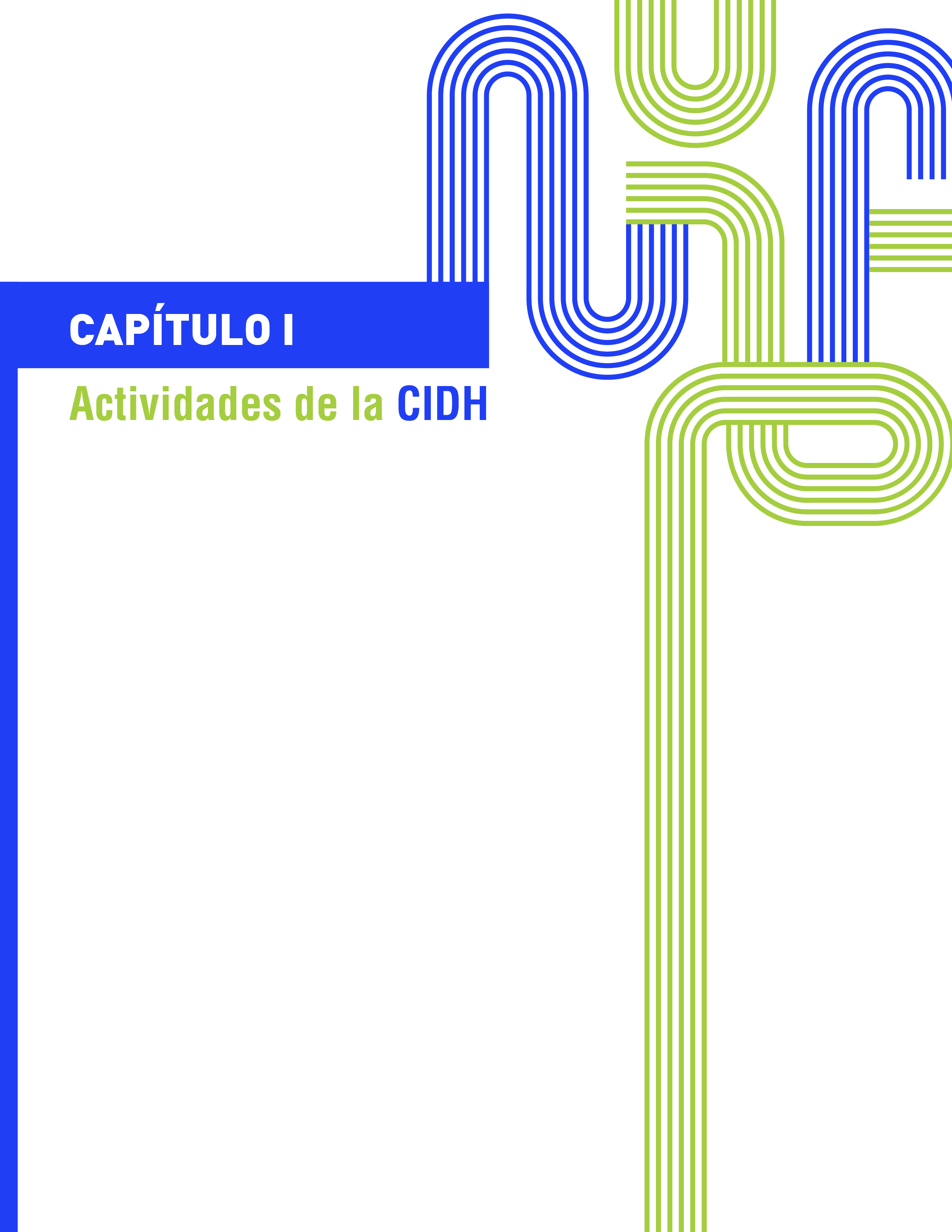 